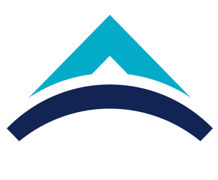 ECTS Course Description FormECTS Course Description FormECTS Course Description FormECTS Course Description FormECTS Course Description FormECTS Course Description FormECTS Course Description FormECTS Course Description FormECTS Course Description FormECTS Course Description FormECTS Course Description FormECTS Course Description FormECTS Course Description FormECTS Course Description FormECTS Course Description FormECTS Course Description FormECTS Course Description FormPART I ( Senate Approval)PART I ( Senate Approval)PART I ( Senate Approval)PART I ( Senate Approval)PART I ( Senate Approval)PART I ( Senate Approval)PART I ( Senate Approval)PART I ( Senate Approval)PART I ( Senate Approval)PART I ( Senate Approval)PART I ( Senate Approval)PART I ( Senate Approval)PART I ( Senate Approval)PART I ( Senate Approval)PART I ( Senate Approval)PART I ( Senate Approval)PART I ( Senate Approval)PART I ( Senate Approval)PART I ( Senate Approval)PART I ( Senate Approval)PART I ( Senate Approval)Offering School  EngineeringEngineeringEngineeringEngineeringEngineeringEngineeringEngineeringEngineeringEngineeringEngineeringEngineeringEngineeringEngineeringEngineeringEngineeringEngineeringEngineeringEngineeringEngineeringEngineeringOffering DepartmentComputer EngineeringComputer EngineeringComputer EngineeringComputer EngineeringComputer EngineeringComputer EngineeringComputer EngineeringComputer EngineeringComputer EngineeringComputer EngineeringComputer EngineeringComputer EngineeringComputer EngineeringComputer EngineeringComputer EngineeringComputer EngineeringComputer EngineeringComputer EngineeringComputer EngineeringComputer EngineeringProgram(s) Offered toComputer EngineeringComputer EngineeringComputer EngineeringComputer EngineeringComputer EngineeringComputer EngineeringComputer EngineeringComputer EngineeringComputer EngineeringComputer EngineeringComputer EngineeringCompulsoryCompulsoryCompulsoryCompulsoryCompulsoryCompulsoryCompulsoryCompulsoryCompulsoryProgram(s) Offered toProgram(s) Offered toCourse Code CS310CS310CS310CS310CS310CS310CS310CS310CS310CS310CS310CS310CS310CS310CS310CS310CS310CS310CS310CS310Course NameFormal Languages and Automata TheoryFormal Languages and Automata TheoryFormal Languages and Automata TheoryFormal Languages and Automata TheoryFormal Languages and Automata TheoryFormal Languages and Automata TheoryFormal Languages and Automata TheoryFormal Languages and Automata TheoryFormal Languages and Automata TheoryFormal Languages and Automata TheoryFormal Languages and Automata TheoryFormal Languages and Automata TheoryFormal Languages and Automata TheoryFormal Languages and Automata TheoryFormal Languages and Automata TheoryFormal Languages and Automata TheoryFormal Languages and Automata TheoryFormal Languages and Automata TheoryFormal Languages and Automata TheoryFormal Languages and Automata TheoryLanguage of InstructionEnglishEnglishEnglishEnglishEnglishEnglishEnglishEnglishEnglishEnglishEnglishEnglishEnglishEnglishEnglishEnglishEnglishEnglishEnglishEnglishType of CourseCompulsory - LecturesCompulsory - LecturesCompulsory - LecturesCompulsory - LecturesCompulsory - LecturesCompulsory - LecturesCompulsory - LecturesCompulsory - LecturesCompulsory - LecturesCompulsory - LecturesCompulsory - LecturesCompulsory - LecturesCompulsory - LecturesCompulsory - LecturesCompulsory - LecturesCompulsory - LecturesCompulsory - LecturesCompulsory - LecturesCompulsory - LecturesCompulsory - LecturesLevel of CourseUndergraduateUndergraduateUndergraduateUndergraduateUndergraduateUndergraduateUndergraduateUndergraduateUndergraduateUndergraduateUndergraduateUndergraduateUndergraduateUndergraduateUndergraduateUndergraduateUndergraduateUndergraduateUndergraduateUndergraduateHours per WeekLecture: 3Lecture: 3Lecture: 3Lecture: 3Laboratory:Laboratory:Laboratory:Recitation: Recitation: Practical:  Practical:  Practical:  Practical:  Studio: Studio: Studio: Other: Other: Other: Other: ECTS Credit66666666666666666666Grading ModeLetter GradeLetter GradeLetter GradeLetter GradeLetter GradeLetter GradeLetter GradeLetter GradeLetter GradeLetter GradeLetter GradeLetter GradeLetter GradeLetter GradeLetter GradeLetter GradeLetter GradeLetter GradeLetter GradeLetter GradePre-requisitesCS213CS213CS213CS213CS213CS213CS213CS213CS213CS213CS213CS213CS213CS213CS213CS213CS213CS213CS213CS213Co-requisitesRegistration RestrictionEducational ObjectiveThe main objective of this course is to help students gain (1) Basic understanding of fundamental concepts in theory of computation(2) Knowledge on theoretical foundations of problem solving (3) Experience in written communication skills, especially regarding formal proofsThe main objective of this course is to help students gain (1) Basic understanding of fundamental concepts in theory of computation(2) Knowledge on theoretical foundations of problem solving (3) Experience in written communication skills, especially regarding formal proofsThe main objective of this course is to help students gain (1) Basic understanding of fundamental concepts in theory of computation(2) Knowledge on theoretical foundations of problem solving (3) Experience in written communication skills, especially regarding formal proofsThe main objective of this course is to help students gain (1) Basic understanding of fundamental concepts in theory of computation(2) Knowledge on theoretical foundations of problem solving (3) Experience in written communication skills, especially regarding formal proofsThe main objective of this course is to help students gain (1) Basic understanding of fundamental concepts in theory of computation(2) Knowledge on theoretical foundations of problem solving (3) Experience in written communication skills, especially regarding formal proofsThe main objective of this course is to help students gain (1) Basic understanding of fundamental concepts in theory of computation(2) Knowledge on theoretical foundations of problem solving (3) Experience in written communication skills, especially regarding formal proofsThe main objective of this course is to help students gain (1) Basic understanding of fundamental concepts in theory of computation(2) Knowledge on theoretical foundations of problem solving (3) Experience in written communication skills, especially regarding formal proofsThe main objective of this course is to help students gain (1) Basic understanding of fundamental concepts in theory of computation(2) Knowledge on theoretical foundations of problem solving (3) Experience in written communication skills, especially regarding formal proofsThe main objective of this course is to help students gain (1) Basic understanding of fundamental concepts in theory of computation(2) Knowledge on theoretical foundations of problem solving (3) Experience in written communication skills, especially regarding formal proofsThe main objective of this course is to help students gain (1) Basic understanding of fundamental concepts in theory of computation(2) Knowledge on theoretical foundations of problem solving (3) Experience in written communication skills, especially regarding formal proofsThe main objective of this course is to help students gain (1) Basic understanding of fundamental concepts in theory of computation(2) Knowledge on theoretical foundations of problem solving (3) Experience in written communication skills, especially regarding formal proofsThe main objective of this course is to help students gain (1) Basic understanding of fundamental concepts in theory of computation(2) Knowledge on theoretical foundations of problem solving (3) Experience in written communication skills, especially regarding formal proofsThe main objective of this course is to help students gain (1) Basic understanding of fundamental concepts in theory of computation(2) Knowledge on theoretical foundations of problem solving (3) Experience in written communication skills, especially regarding formal proofsThe main objective of this course is to help students gain (1) Basic understanding of fundamental concepts in theory of computation(2) Knowledge on theoretical foundations of problem solving (3) Experience in written communication skills, especially regarding formal proofsThe main objective of this course is to help students gain (1) Basic understanding of fundamental concepts in theory of computation(2) Knowledge on theoretical foundations of problem solving (3) Experience in written communication skills, especially regarding formal proofsThe main objective of this course is to help students gain (1) Basic understanding of fundamental concepts in theory of computation(2) Knowledge on theoretical foundations of problem solving (3) Experience in written communication skills, especially regarding formal proofsThe main objective of this course is to help students gain (1) Basic understanding of fundamental concepts in theory of computation(2) Knowledge on theoretical foundations of problem solving (3) Experience in written communication skills, especially regarding formal proofsThe main objective of this course is to help students gain (1) Basic understanding of fundamental concepts in theory of computation(2) Knowledge on theoretical foundations of problem solving (3) Experience in written communication skills, especially regarding formal proofsThe main objective of this course is to help students gain (1) Basic understanding of fundamental concepts in theory of computation(2) Knowledge on theoretical foundations of problem solving (3) Experience in written communication skills, especially regarding formal proofsThe main objective of this course is to help students gain (1) Basic understanding of fundamental concepts in theory of computation(2) Knowledge on theoretical foundations of problem solving (3) Experience in written communication skills, especially regarding formal proofsCourse DescriptionIntroduction to the main concepts regarding models of computation used throughout computer science: finite automata, pushdown automata, and Turing machines. The hierarchical relationships among these models, their relative   power   and   limitations, and   their   variants   are   studied.   Student skills   are   developed   in   using   rigorous   definitions   and   proofs   to   solve questions about computability and computation. Topics covered include: Finite   automata, regular   expressions,  regular   languages   and   their properties, pumping lemma for regular languages, context-free grammars, pushdown automata, pumping lemma for context-free languages, Turing machines   and   their   properties,   Church-Turing   thesis,  undecidable problems and reducibility.Introduction to the main concepts regarding models of computation used throughout computer science: finite automata, pushdown automata, and Turing machines. The hierarchical relationships among these models, their relative   power   and   limitations, and   their   variants   are   studied.   Student skills   are   developed   in   using   rigorous   definitions   and   proofs   to   solve questions about computability and computation. Topics covered include: Finite   automata, regular   expressions,  regular   languages   and   their properties, pumping lemma for regular languages, context-free grammars, pushdown automata, pumping lemma for context-free languages, Turing machines   and   their   properties,   Church-Turing   thesis,  undecidable problems and reducibility.Introduction to the main concepts regarding models of computation used throughout computer science: finite automata, pushdown automata, and Turing machines. The hierarchical relationships among these models, their relative   power   and   limitations, and   their   variants   are   studied.   Student skills   are   developed   in   using   rigorous   definitions   and   proofs   to   solve questions about computability and computation. Topics covered include: Finite   automata, regular   expressions,  regular   languages   and   their properties, pumping lemma for regular languages, context-free grammars, pushdown automata, pumping lemma for context-free languages, Turing machines   and   their   properties,   Church-Turing   thesis,  undecidable problems and reducibility.Introduction to the main concepts regarding models of computation used throughout computer science: finite automata, pushdown automata, and Turing machines. The hierarchical relationships among these models, their relative   power   and   limitations, and   their   variants   are   studied.   Student skills   are   developed   in   using   rigorous   definitions   and   proofs   to   solve questions about computability and computation. Topics covered include: Finite   automata, regular   expressions,  regular   languages   and   their properties, pumping lemma for regular languages, context-free grammars, pushdown automata, pumping lemma for context-free languages, Turing machines   and   their   properties,   Church-Turing   thesis,  undecidable problems and reducibility.Introduction to the main concepts regarding models of computation used throughout computer science: finite automata, pushdown automata, and Turing machines. The hierarchical relationships among these models, their relative   power   and   limitations, and   their   variants   are   studied.   Student skills   are   developed   in   using   rigorous   definitions   and   proofs   to   solve questions about computability and computation. Topics covered include: Finite   automata, regular   expressions,  regular   languages   and   their properties, pumping lemma for regular languages, context-free grammars, pushdown automata, pumping lemma for context-free languages, Turing machines   and   their   properties,   Church-Turing   thesis,  undecidable problems and reducibility.Introduction to the main concepts regarding models of computation used throughout computer science: finite automata, pushdown automata, and Turing machines. The hierarchical relationships among these models, their relative   power   and   limitations, and   their   variants   are   studied.   Student skills   are   developed   in   using   rigorous   definitions   and   proofs   to   solve questions about computability and computation. Topics covered include: Finite   automata, regular   expressions,  regular   languages   and   their properties, pumping lemma for regular languages, context-free grammars, pushdown automata, pumping lemma for context-free languages, Turing machines   and   their   properties,   Church-Turing   thesis,  undecidable problems and reducibility.Introduction to the main concepts regarding models of computation used throughout computer science: finite automata, pushdown automata, and Turing machines. The hierarchical relationships among these models, their relative   power   and   limitations, and   their   variants   are   studied.   Student skills   are   developed   in   using   rigorous   definitions   and   proofs   to   solve questions about computability and computation. Topics covered include: Finite   automata, regular   expressions,  regular   languages   and   their properties, pumping lemma for regular languages, context-free grammars, pushdown automata, pumping lemma for context-free languages, Turing machines   and   their   properties,   Church-Turing   thesis,  undecidable problems and reducibility.Introduction to the main concepts regarding models of computation used throughout computer science: finite automata, pushdown automata, and Turing machines. The hierarchical relationships among these models, their relative   power   and   limitations, and   their   variants   are   studied.   Student skills   are   developed   in   using   rigorous   definitions   and   proofs   to   solve questions about computability and computation. Topics covered include: Finite   automata, regular   expressions,  regular   languages   and   their properties, pumping lemma for regular languages, context-free grammars, pushdown automata, pumping lemma for context-free languages, Turing machines   and   their   properties,   Church-Turing   thesis,  undecidable problems and reducibility.Introduction to the main concepts regarding models of computation used throughout computer science: finite automata, pushdown automata, and Turing machines. The hierarchical relationships among these models, their relative   power   and   limitations, and   their   variants   are   studied.   Student skills   are   developed   in   using   rigorous   definitions   and   proofs   to   solve questions about computability and computation. Topics covered include: Finite   automata, regular   expressions,  regular   languages   and   their properties, pumping lemma for regular languages, context-free grammars, pushdown automata, pumping lemma for context-free languages, Turing machines   and   their   properties,   Church-Turing   thesis,  undecidable problems and reducibility.Introduction to the main concepts regarding models of computation used throughout computer science: finite automata, pushdown automata, and Turing machines. The hierarchical relationships among these models, their relative   power   and   limitations, and   their   variants   are   studied.   Student skills   are   developed   in   using   rigorous   definitions   and   proofs   to   solve questions about computability and computation. Topics covered include: Finite   automata, regular   expressions,  regular   languages   and   their properties, pumping lemma for regular languages, context-free grammars, pushdown automata, pumping lemma for context-free languages, Turing machines   and   their   properties,   Church-Turing   thesis,  undecidable problems and reducibility.Introduction to the main concepts regarding models of computation used throughout computer science: finite automata, pushdown automata, and Turing machines. The hierarchical relationships among these models, their relative   power   and   limitations, and   their   variants   are   studied.   Student skills   are   developed   in   using   rigorous   definitions   and   proofs   to   solve questions about computability and computation. Topics covered include: Finite   automata, regular   expressions,  regular   languages   and   their properties, pumping lemma for regular languages, context-free grammars, pushdown automata, pumping lemma for context-free languages, Turing machines   and   their   properties,   Church-Turing   thesis,  undecidable problems and reducibility.Introduction to the main concepts regarding models of computation used throughout computer science: finite automata, pushdown automata, and Turing machines. The hierarchical relationships among these models, their relative   power   and   limitations, and   their   variants   are   studied.   Student skills   are   developed   in   using   rigorous   definitions   and   proofs   to   solve questions about computability and computation. Topics covered include: Finite   automata, regular   expressions,  regular   languages   and   their properties, pumping lemma for regular languages, context-free grammars, pushdown automata, pumping lemma for context-free languages, Turing machines   and   their   properties,   Church-Turing   thesis,  undecidable problems and reducibility.Introduction to the main concepts regarding models of computation used throughout computer science: finite automata, pushdown automata, and Turing machines. The hierarchical relationships among these models, their relative   power   and   limitations, and   their   variants   are   studied.   Student skills   are   developed   in   using   rigorous   definitions   and   proofs   to   solve questions about computability and computation. Topics covered include: Finite   automata, regular   expressions,  regular   languages   and   their properties, pumping lemma for regular languages, context-free grammars, pushdown automata, pumping lemma for context-free languages, Turing machines   and   their   properties,   Church-Turing   thesis,  undecidable problems and reducibility.Introduction to the main concepts regarding models of computation used throughout computer science: finite automata, pushdown automata, and Turing machines. The hierarchical relationships among these models, their relative   power   and   limitations, and   their   variants   are   studied.   Student skills   are   developed   in   using   rigorous   definitions   and   proofs   to   solve questions about computability and computation. Topics covered include: Finite   automata, regular   expressions,  regular   languages   and   their properties, pumping lemma for regular languages, context-free grammars, pushdown automata, pumping lemma for context-free languages, Turing machines   and   their   properties,   Church-Turing   thesis,  undecidable problems and reducibility.Introduction to the main concepts regarding models of computation used throughout computer science: finite automata, pushdown automata, and Turing machines. The hierarchical relationships among these models, their relative   power   and   limitations, and   their   variants   are   studied.   Student skills   are   developed   in   using   rigorous   definitions   and   proofs   to   solve questions about computability and computation. Topics covered include: Finite   automata, regular   expressions,  regular   languages   and   their properties, pumping lemma for regular languages, context-free grammars, pushdown automata, pumping lemma for context-free languages, Turing machines   and   their   properties,   Church-Turing   thesis,  undecidable problems and reducibility.Introduction to the main concepts regarding models of computation used throughout computer science: finite automata, pushdown automata, and Turing machines. The hierarchical relationships among these models, their relative   power   and   limitations, and   their   variants   are   studied.   Student skills   are   developed   in   using   rigorous   definitions   and   proofs   to   solve questions about computability and computation. Topics covered include: Finite   automata, regular   expressions,  regular   languages   and   their properties, pumping lemma for regular languages, context-free grammars, pushdown automata, pumping lemma for context-free languages, Turing machines   and   their   properties,   Church-Turing   thesis,  undecidable problems and reducibility.Introduction to the main concepts regarding models of computation used throughout computer science: finite automata, pushdown automata, and Turing machines. The hierarchical relationships among these models, their relative   power   and   limitations, and   their   variants   are   studied.   Student skills   are   developed   in   using   rigorous   definitions   and   proofs   to   solve questions about computability and computation. Topics covered include: Finite   automata, regular   expressions,  regular   languages   and   their properties, pumping lemma for regular languages, context-free grammars, pushdown automata, pumping lemma for context-free languages, Turing machines   and   their   properties,   Church-Turing   thesis,  undecidable problems and reducibility.Introduction to the main concepts regarding models of computation used throughout computer science: finite automata, pushdown automata, and Turing machines. The hierarchical relationships among these models, their relative   power   and   limitations, and   their   variants   are   studied.   Student skills   are   developed   in   using   rigorous   definitions   and   proofs   to   solve questions about computability and computation. Topics covered include: Finite   automata, regular   expressions,  regular   languages   and   their properties, pumping lemma for regular languages, context-free grammars, pushdown automata, pumping lemma for context-free languages, Turing machines   and   their   properties,   Church-Turing   thesis,  undecidable problems and reducibility.Introduction to the main concepts regarding models of computation used throughout computer science: finite automata, pushdown automata, and Turing machines. The hierarchical relationships among these models, their relative   power   and   limitations, and   their   variants   are   studied.   Student skills   are   developed   in   using   rigorous   definitions   and   proofs   to   solve questions about computability and computation. Topics covered include: Finite   automata, regular   expressions,  regular   languages   and   their properties, pumping lemma for regular languages, context-free grammars, pushdown automata, pumping lemma for context-free languages, Turing machines   and   their   properties,   Church-Turing   thesis,  undecidable problems and reducibility.Introduction to the main concepts regarding models of computation used throughout computer science: finite automata, pushdown automata, and Turing machines. The hierarchical relationships among these models, their relative   power   and   limitations, and   their   variants   are   studied.   Student skills   are   developed   in   using   rigorous   definitions   and   proofs   to   solve questions about computability and computation. Topics covered include: Finite   automata, regular   expressions,  regular   languages   and   their properties, pumping lemma for regular languages, context-free grammars, pushdown automata, pumping lemma for context-free languages, Turing machines   and   their   properties,   Church-Turing   thesis,  undecidable problems and reducibility.Learning Outcomes LO1: Interpret and analyse models for regular languages: FA and regular expressionsLO1: Interpret and analyse models for regular languages: FA and regular expressionsLO1: Interpret and analyse models for regular languages: FA and regular expressionsLO1: Interpret and analyse models for regular languages: FA and regular expressionsLO1: Interpret and analyse models for regular languages: FA and regular expressionsLO1: Interpret and analyse models for regular languages: FA and regular expressionsLO1: Interpret and analyse models for regular languages: FA and regular expressionsLO1: Interpret and analyse models for regular languages: FA and regular expressionsLO1: Interpret and analyse models for regular languages: FA and regular expressionsLO1: Interpret and analyse models for regular languages: FA and regular expressionsLO1: Interpret and analyse models for regular languages: FA and regular expressionsLO1: Interpret and analyse models for regular languages: FA and regular expressionsLO1: Interpret and analyse models for regular languages: FA and regular expressionsLO1: Interpret and analyse models for regular languages: FA and regular expressionsLO1: Interpret and analyse models for regular languages: FA and regular expressionsLO1: Interpret and analyse models for regular languages: FA and regular expressionsLO1: Interpret and analyse models for regular languages: FA and regular expressionsLO1: Interpret and analyse models for regular languages: FA and regular expressionsLO1: Interpret and analyse models for regular languages: FA and regular expressionsLearning Outcomes LO2: Interpret and analyse models for context-free languages: CFG and pushdown automataLO2: Interpret and analyse models for context-free languages: CFG and pushdown automataLO2: Interpret and analyse models for context-free languages: CFG and pushdown automataLO2: Interpret and analyse models for context-free languages: CFG and pushdown automataLO2: Interpret and analyse models for context-free languages: CFG and pushdown automataLO2: Interpret and analyse models for context-free languages: CFG and pushdown automataLO2: Interpret and analyse models for context-free languages: CFG and pushdown automataLO2: Interpret and analyse models for context-free languages: CFG and pushdown automataLO2: Interpret and analyse models for context-free languages: CFG and pushdown automataLO2: Interpret and analyse models for context-free languages: CFG and pushdown automataLO2: Interpret and analyse models for context-free languages: CFG and pushdown automataLO2: Interpret and analyse models for context-free languages: CFG and pushdown automataLO2: Interpret and analyse models for context-free languages: CFG and pushdown automataLO2: Interpret and analyse models for context-free languages: CFG and pushdown automataLO2: Interpret and analyse models for context-free languages: CFG and pushdown automataLO2: Interpret and analyse models for context-free languages: CFG and pushdown automataLO2: Interpret and analyse models for context-free languages: CFG and pushdown automataLO2: Interpret and analyse models for context-free languages: CFG and pushdown automataLO2: Interpret and analyse models for context-free languages: CFG and pushdown automataLearning Outcomes LO3: Analyse the Turing machine model, explain the Church-Turing thesis and its significance.LO3: Analyse the Turing machine model, explain the Church-Turing thesis and its significance.LO3: Analyse the Turing machine model, explain the Church-Turing thesis and its significance.LO3: Analyse the Turing machine model, explain the Church-Turing thesis and its significance.LO3: Analyse the Turing machine model, explain the Church-Turing thesis and its significance.LO3: Analyse the Turing machine model, explain the Church-Turing thesis and its significance.LO3: Analyse the Turing machine model, explain the Church-Turing thesis and its significance.LO3: Analyse the Turing machine model, explain the Church-Turing thesis and its significance.LO3: Analyse the Turing machine model, explain the Church-Turing thesis and its significance.LO3: Analyse the Turing machine model, explain the Church-Turing thesis and its significance.LO3: Analyse the Turing machine model, explain the Church-Turing thesis and its significance.LO3: Analyse the Turing machine model, explain the Church-Turing thesis and its significance.LO3: Analyse the Turing machine model, explain the Church-Turing thesis and its significance.LO3: Analyse the Turing machine model, explain the Church-Turing thesis and its significance.LO3: Analyse the Turing machine model, explain the Church-Turing thesis and its significance.LO3: Analyse the Turing machine model, explain the Church-Turing thesis and its significance.LO3: Analyse the Turing machine model, explain the Church-Turing thesis and its significance.LO3: Analyse the Turing machine model, explain the Church-Turing thesis and its significance.LO3: Analyse the Turing machine model, explain the Church-Turing thesis and its significance.Learning Outcomes LO4: Determine a language’s place in the Chomsky hierarchy (regular, context-free, recursive, recursively enumerable)LO4: Determine a language’s place in the Chomsky hierarchy (regular, context-free, recursive, recursively enumerable)LO4: Determine a language’s place in the Chomsky hierarchy (regular, context-free, recursive, recursively enumerable)LO4: Determine a language’s place in the Chomsky hierarchy (regular, context-free, recursive, recursively enumerable)LO4: Determine a language’s place in the Chomsky hierarchy (regular, context-free, recursive, recursively enumerable)LO4: Determine a language’s place in the Chomsky hierarchy (regular, context-free, recursive, recursively enumerable)LO4: Determine a language’s place in the Chomsky hierarchy (regular, context-free, recursive, recursively enumerable)LO4: Determine a language’s place in the Chomsky hierarchy (regular, context-free, recursive, recursively enumerable)LO4: Determine a language’s place in the Chomsky hierarchy (regular, context-free, recursive, recursively enumerable)LO4: Determine a language’s place in the Chomsky hierarchy (regular, context-free, recursive, recursively enumerable)LO4: Determine a language’s place in the Chomsky hierarchy (regular, context-free, recursive, recursively enumerable)LO4: Determine a language’s place in the Chomsky hierarchy (regular, context-free, recursive, recursively enumerable)LO4: Determine a language’s place in the Chomsky hierarchy (regular, context-free, recursive, recursively enumerable)LO4: Determine a language’s place in the Chomsky hierarchy (regular, context-free, recursive, recursively enumerable)LO4: Determine a language’s place in the Chomsky hierarchy (regular, context-free, recursive, recursively enumerable)LO4: Determine a language’s place in the Chomsky hierarchy (regular, context-free, recursive, recursively enumerable)LO4: Determine a language’s place in the Chomsky hierarchy (regular, context-free, recursive, recursively enumerable)LO4: Determine a language’s place in the Chomsky hierarchy (regular, context-free, recursive, recursively enumerable)LO4: Determine a language’s place in the Chomsky hierarchy (regular, context-free, recursive, recursively enumerable)Learning Outcomes LO5: Convert among equivalently powerful notations for a language, including among DFAs, NFAs, and regular expressions, and between PDAs and CFGsLO5: Convert among equivalently powerful notations for a language, including among DFAs, NFAs, and regular expressions, and between PDAs and CFGsLO5: Convert among equivalently powerful notations for a language, including among DFAs, NFAs, and regular expressions, and between PDAs and CFGsLO5: Convert among equivalently powerful notations for a language, including among DFAs, NFAs, and regular expressions, and between PDAs and CFGsLO5: Convert among equivalently powerful notations for a language, including among DFAs, NFAs, and regular expressions, and between PDAs and CFGsLO5: Convert among equivalently powerful notations for a language, including among DFAs, NFAs, and regular expressions, and between PDAs and CFGsLO5: Convert among equivalently powerful notations for a language, including among DFAs, NFAs, and regular expressions, and between PDAs and CFGsLO5: Convert among equivalently powerful notations for a language, including among DFAs, NFAs, and regular expressions, and between PDAs and CFGsLO5: Convert among equivalently powerful notations for a language, including among DFAs, NFAs, and regular expressions, and between PDAs and CFGsLO5: Convert among equivalently powerful notations for a language, including among DFAs, NFAs, and regular expressions, and between PDAs and CFGsLO5: Convert among equivalently powerful notations for a language, including among DFAs, NFAs, and regular expressions, and between PDAs and CFGsLO5: Convert among equivalently powerful notations for a language, including among DFAs, NFAs, and regular expressions, and between PDAs and CFGsLO5: Convert among equivalently powerful notations for a language, including among DFAs, NFAs, and regular expressions, and between PDAs and CFGsLO5: Convert among equivalently powerful notations for a language, including among DFAs, NFAs, and regular expressions, and between PDAs and CFGsLO5: Convert among equivalently powerful notations for a language, including among DFAs, NFAs, and regular expressions, and between PDAs and CFGsLO5: Convert among equivalently powerful notations for a language, including among DFAs, NFAs, and regular expressions, and between PDAs and CFGsLO5: Convert among equivalently powerful notations for a language, including among DFAs, NFAs, and regular expressions, and between PDAs and CFGsLO5: Convert among equivalently powerful notations for a language, including among DFAs, NFAs, and regular expressions, and between PDAs and CFGsLO5: Convert among equivalently powerful notations for a language, including among DFAs, NFAs, and regular expressions, and between PDAs and CFGsLearning Outcomes LO6: Provide examples of incomputable functions and prove that a problem is incomputable by reducing a classic known incomputable problem to itLO6: Provide examples of incomputable functions and prove that a problem is incomputable by reducing a classic known incomputable problem to itLO6: Provide examples of incomputable functions and prove that a problem is incomputable by reducing a classic known incomputable problem to itLO6: Provide examples of incomputable functions and prove that a problem is incomputable by reducing a classic known incomputable problem to itLO6: Provide examples of incomputable functions and prove that a problem is incomputable by reducing a classic known incomputable problem to itLO6: Provide examples of incomputable functions and prove that a problem is incomputable by reducing a classic known incomputable problem to itLO6: Provide examples of incomputable functions and prove that a problem is incomputable by reducing a classic known incomputable problem to itLO6: Provide examples of incomputable functions and prove that a problem is incomputable by reducing a classic known incomputable problem to itLO6: Provide examples of incomputable functions and prove that a problem is incomputable by reducing a classic known incomputable problem to itLO6: Provide examples of incomputable functions and prove that a problem is incomputable by reducing a classic known incomputable problem to itLO6: Provide examples of incomputable functions and prove that a problem is incomputable by reducing a classic known incomputable problem to itLO6: Provide examples of incomputable functions and prove that a problem is incomputable by reducing a classic known incomputable problem to itLO6: Provide examples of incomputable functions and prove that a problem is incomputable by reducing a classic known incomputable problem to itLO6: Provide examples of incomputable functions and prove that a problem is incomputable by reducing a classic known incomputable problem to itLO6: Provide examples of incomputable functions and prove that a problem is incomputable by reducing a classic known incomputable problem to itLO6: Provide examples of incomputable functions and prove that a problem is incomputable by reducing a classic known incomputable problem to itLO6: Provide examples of incomputable functions and prove that a problem is incomputable by reducing a classic known incomputable problem to itLO6: Provide examples of incomputable functions and prove that a problem is incomputable by reducing a classic known incomputable problem to itLO6: Provide examples of incomputable functions and prove that a problem is incomputable by reducing a classic known incomputable problem to itPART II ( Faculty Board Approval)PART II ( Faculty Board Approval)PART II ( Faculty Board Approval)PART II ( Faculty Board Approval)PART II ( Faculty Board Approval)PART II ( Faculty Board Approval)PART II ( Faculty Board Approval)PART II ( Faculty Board Approval)PART II ( Faculty Board Approval)PART II ( Faculty Board Approval)PART II ( Faculty Board Approval)PART II ( Faculty Board Approval)PART II ( Faculty Board Approval)PART II ( Faculty Board Approval)PART II ( Faculty Board Approval)PART II ( Faculty Board Approval)PART II ( Faculty Board Approval)PART II ( Faculty Board Approval)PART II ( Faculty Board Approval)PART II ( Faculty Board Approval)PART II ( Faculty Board Approval)Basic Outcomes (University-wide)Basic Outcomes (University-wide)No.Program OutcomesProgram OutcomesProgram OutcomesProgram OutcomesProgram OutcomesProgram OutcomesProgram OutcomesProgram OutcomesLO1LO1LO2LO2LO3LO4LO4LO5LO6LO6Basic Outcomes (University-wide)Basic Outcomes (University-wide)PO1Ability to communicate effectively and write and present a report in Turkish and English. Ability to communicate effectively and write and present a report in Turkish and English. Ability to communicate effectively and write and present a report in Turkish and English. Ability to communicate effectively and write and present a report in Turkish and English. Ability to communicate effectively and write and present a report in Turkish and English. Ability to communicate effectively and write and present a report in Turkish and English. Ability to communicate effectively and write and present a report in Turkish and English. Ability to communicate effectively and write and present a report in Turkish and English.     2           2            2            2           2           2    1           1            1            1           1           1    2           2            2            2           2           2    0           0            0            0           0           0   0           0            0            0           0           0    0           0            0            0           0           0    2           2            2            2           2           2    0           0            0            0           0           0    3           3            3            3           3           2    0           0            0            0          0           0    3           3            3            3           3           3    0           0            0            0           0           0    0           0            0            0           0           0    2           2            2            2           2           2    1           1            1            1           1           1    2           2            2            2           2           2    0           0            0            0           0           0   0           0            0            0           0           0    0           0            0            0           0           0    2           2            2            2           2           2    0           0            0            0           0           0    3           3            3            3           3           2    0           0            0            0          0           0    3           3            3            3           3           3    0           0            0            0           0           0    0           0            0            0           0           0    2           2            2            2           2           2    1           1            1            1           1           1    2           2            2            2           2           2    0           0            0            0           0           0   0           0            0            0           0           0    0           0            0            0           0           0    2           2            2            2           2           2    0           0            0            0           0           0    3           3            3            3           3           2    0           0            0            0          0           0    3           3            3            3           3           3    0           0            0            0           0           0    0           0            0            0           0           0    2           2            2            2           2           2    1           1            1            1           1           1    2           2            2            2           2           2    0           0            0            0           0           0   0           0            0            0           0           0    0           0            0            0           0           0    2           2            2            2           2           2    0           0            0            0           0           0    3           3            3            3           3           2    0           0            0            0          0           0    3           3            3            3           3           3    0           0            0            0           0           0    0           0            0            0           0           0    2           2            2            2           2           2    1           1            1            1           1           1    2           2            2            2           2           2    0           0            0            0           0           0   0           0            0            0           0           0    0           0            0            0           0           0    2           2            2            2           2           2    0           0            0            0           0           0    3           3            3            3           3           2    0           0            0            0          0           0    3           3            3            3           3           3    0           0            0            0           0           0    0           0            0            0           0           0    2           2            2            2           2           2    1           1            1            1           1           1    2           2            2            2           2           2    0           0            0            0           0           0   0           0            0            0           0           0    0           0            0            0           0           0    2           2            2            2           2           2    0           0            0            0           0           0    3           3            3            3           3           2    0           0            0            0          0           0    3           3            3            3           3           3    0           0            0            0           0           0    0           0            0            0           0           0    2           2            2            2           2           2    1           1            1            1           1           1    2           2            2            2           2           2    0           0            0            0           0           0   0           0            0            0           0           0    0           0            0            0           0           0    2           2            2            2           2           2    0           0            0            0           0           0    3           3            3            3           3           2    0           0            0            0          0           0    3           3            3            3           3           3    0           0            0            0           0           0    0           0            0            0           0           0    2           2            2            2           2           2    1           1            1            1           1           1    2           2            2            2           2           2    0           0            0            0           0           0   0           0            0            0           0           0    0           0            0            0           0           0    2           2            2            2           2           2    0           0            0            0           0           0    3           3            3            3           3           2    0           0            0            0          0           0    3           3            3            3           3           3    0           0            0            0           0           0    0           0            0            0           0           0    2           2            2            2           2           2    1           1            1            1           1           1    2           2            2            2           2           2    0           0            0            0           0           0   0           0            0            0           0           0    0           0            0            0           0           0    2           2            2            2           2           2    0           0            0            0           0           0    3           3            3            3           3           2    0           0            0            0          0           0    3           3            3            3           3           3    0           0            0            0           0           0    0           0            0            0           0           0    2           2            2            2           2           2    1           1            1            1           1           1    2           2            2            2           2           2    0           0            0            0           0           0   0           0            0            0           0           0    0           0            0            0           0           0    2           2            2            2           2           2    0           0            0            0           0           0    3           3            3            3           3           2    0           0            0            0          0           0    3           3            3            3           3           3    0           0            0            0           0           0    0           0            0            0           0           0Basic Outcomes (University-wide)Basic Outcomes (University-wide)PO2Ability to work individually, and in intra-disciplinary and multi-disciplinary teams.Ability to work individually, and in intra-disciplinary and multi-disciplinary teams.Ability to work individually, and in intra-disciplinary and multi-disciplinary teams.Ability to work individually, and in intra-disciplinary and multi-disciplinary teams.Ability to work individually, and in intra-disciplinary and multi-disciplinary teams.Ability to work individually, and in intra-disciplinary and multi-disciplinary teams.Ability to work individually, and in intra-disciplinary and multi-disciplinary teams.Ability to work individually, and in intra-disciplinary and multi-disciplinary teams.    2           2            2            2           2           2    1           1            1            1           1           1    2           2            2            2           2           2    0           0            0            0           0           0   0           0            0            0           0           0    0           0            0            0           0           0    2           2            2            2           2           2    0           0            0            0           0           0    3           3            3            3           3           2    0           0            0            0          0           0    3           3            3            3           3           3    0           0            0            0           0           0    0           0            0            0           0           0    2           2            2            2           2           2    1           1            1            1           1           1    2           2            2            2           2           2    0           0            0            0           0           0   0           0            0            0           0           0    0           0            0            0           0           0    2           2            2            2           2           2    0           0            0            0           0           0    3           3            3            3           3           2    0           0            0            0          0           0    3           3            3            3           3           3    0           0            0            0           0           0    0           0            0            0           0           0    2           2            2            2           2           2    1           1            1            1           1           1    2           2            2            2           2           2    0           0            0            0           0           0   0           0            0            0           0           0    0           0            0            0           0           0    2           2            2            2           2           2    0           0            0            0           0           0    3           3            3            3           3           2    0           0            0            0          0           0    3           3            3            3           3           3    0           0            0            0           0           0    0           0            0            0           0           0    2           2            2            2           2           2    1           1            1            1           1           1    2           2            2            2           2           2    0           0            0            0           0           0   0           0            0            0           0           0    0           0            0            0           0           0    2           2            2            2           2           2    0           0            0            0           0           0    3           3            3            3           3           2    0           0            0            0          0           0    3           3            3            3           3           3    0           0            0            0           0           0    0           0            0            0           0           0    2           2            2            2           2           2    1           1            1            1           1           1    2           2            2            2           2           2    0           0            0            0           0           0   0           0            0            0           0           0    0           0            0            0           0           0    2           2            2            2           2           2    0           0            0            0           0           0    3           3            3            3           3           2    0           0            0            0          0           0    3           3            3            3           3           3    0           0            0            0           0           0    0           0            0            0           0           0    2           2            2            2           2           2    1           1            1            1           1           1    2           2            2            2           2           2    0           0            0            0           0           0   0           0            0            0           0           0    0           0            0            0           0           0    2           2            2            2           2           2    0           0            0            0           0           0    3           3            3            3           3           2    0           0            0            0          0           0    3           3            3            3           3           3    0           0            0            0           0           0    0           0            0            0           0           0    2           2            2            2           2           2    1           1            1            1           1           1    2           2            2            2           2           2    0           0            0            0           0           0   0           0            0            0           0           0    0           0            0            0           0           0    2           2            2            2           2           2    0           0            0            0           0           0    3           3            3            3           3           2    0           0            0            0          0           0    3           3            3            3           3           3    0           0            0            0           0           0    0           0            0            0           0           0    2           2            2            2           2           2    1           1            1            1           1           1    2           2            2            2           2           2    0           0            0            0           0           0   0           0            0            0           0           0    0           0            0            0           0           0    2           2            2            2           2           2    0           0            0            0           0           0    3           3            3            3           3           2    0           0            0            0          0           0    3           3            3            3           3           3    0           0            0            0           0           0    0           0            0            0           0           0    2           2            2            2           2           2    1           1            1            1           1           1    2           2            2            2           2           2    0           0            0            0           0           0   0           0            0            0           0           0    0           0            0            0           0           0    2           2            2            2           2           2    0           0            0            0           0           0    3           3            3            3           3           2    0           0            0            0          0           0    3           3            3            3           3           3    0           0            0            0           0           0    0           0            0            0           0           0    2           2            2            2           2           2    1           1            1            1           1           1    2           2            2            2           2           2    0           0            0            0           0           0   0           0            0            0           0           0    0           0            0            0           0           0    2           2            2            2           2           2    0           0            0            0           0           0    3           3            3            3           3           2    0           0            0            0          0           0    3           3            3            3           3           3    0           0            0            0           0           0    0           0            0            0           0           0Basic Outcomes (University-wide)Basic Outcomes (University-wide)PO3Recognition of the need for life-long learning and ability to access information, follow developments in science and technology, and continually reinvent oneself.Recognition of the need for life-long learning and ability to access information, follow developments in science and technology, and continually reinvent oneself.Recognition of the need for life-long learning and ability to access information, follow developments in science and technology, and continually reinvent oneself.Recognition of the need for life-long learning and ability to access information, follow developments in science and technology, and continually reinvent oneself.Recognition of the need for life-long learning and ability to access information, follow developments in science and technology, and continually reinvent oneself.Recognition of the need for life-long learning and ability to access information, follow developments in science and technology, and continually reinvent oneself.Recognition of the need for life-long learning and ability to access information, follow developments in science and technology, and continually reinvent oneself.Recognition of the need for life-long learning and ability to access information, follow developments in science and technology, and continually reinvent oneself.    2           2            2            2           2           2    1           1            1            1           1           1    2           2            2            2           2           2    0           0            0            0           0           0   0           0            0            0           0           0    0           0            0            0           0           0    2           2            2            2           2           2    0           0            0            0           0           0    3           3            3            3           3           2    0           0            0            0          0           0    3           3            3            3           3           3    0           0            0            0           0           0    0           0            0            0           0           0    2           2            2            2           2           2    1           1            1            1           1           1    2           2            2            2           2           2    0           0            0            0           0           0   0           0            0            0           0           0    0           0            0            0           0           0    2           2            2            2           2           2    0           0            0            0           0           0    3           3            3            3           3           2    0           0            0            0          0           0    3           3            3            3           3           3    0           0            0            0           0           0    0           0            0            0           0           0    2           2            2            2           2           2    1           1            1            1           1           1    2           2            2            2           2           2    0           0            0            0           0           0   0           0            0            0           0           0    0           0            0            0           0           0    2           2            2            2           2           2    0           0            0            0           0           0    3           3            3            3           3           2    0           0            0            0          0           0    3           3            3            3           3           3    0           0            0            0           0           0    0           0            0            0           0           0    2           2            2            2           2           2    1           1            1            1           1           1    2           2            2            2           2           2    0           0            0            0           0           0   0           0            0            0           0           0    0           0            0            0           0           0    2           2            2            2           2           2    0           0            0            0           0           0    3           3            3            3           3           2    0           0            0            0          0           0    3           3            3            3           3           3    0           0            0            0           0           0    0           0            0            0           0           0    2           2            2            2           2           2    1           1            1            1           1           1    2           2            2            2           2           2    0           0            0            0           0           0   0           0            0            0           0           0    0           0            0            0           0           0    2           2            2            2           2           2    0           0            0            0           0           0    3           3            3            3           3           2    0           0            0            0          0           0    3           3            3            3           3           3    0           0            0            0           0           0    0           0            0            0           0           0    2           2            2            2           2           2    1           1            1            1           1           1    2           2            2            2           2           2    0           0            0            0           0           0   0           0            0            0           0           0    0           0            0            0           0           0    2           2            2            2           2           2    0           0            0            0           0           0    3           3            3            3           3           2    0           0            0            0          0           0    3           3            3            3           3           3    0           0            0            0           0           0    0           0            0            0           0           0    2           2            2            2           2           2    1           1            1            1           1           1    2           2            2            2           2           2    0           0            0            0           0           0   0           0            0            0           0           0    0           0            0            0           0           0    2           2            2            2           2           2    0           0            0            0           0           0    3           3            3            3           3           2    0           0            0            0          0           0    3           3            3            3           3           3    0           0            0            0           0           0    0           0            0            0           0           0    2           2            2            2           2           2    1           1            1            1           1           1    2           2            2            2           2           2    0           0            0            0           0           0   0           0            0            0           0           0    0           0            0            0           0           0    2           2            2            2           2           2    0           0            0            0           0           0    3           3            3            3           3           2    0           0            0            0          0           0    3           3            3            3           3           3    0           0            0            0           0           0    0           0            0            0           0           0    2           2            2            2           2           2    1           1            1            1           1           1    2           2            2            2           2           2    0           0            0            0           0           0   0           0            0            0           0           0    0           0            0            0           0           0    2           2            2            2           2           2    0           0            0            0           0           0    3           3            3            3           3           2    0           0            0            0          0           0    3           3            3            3           3           3    0           0            0            0           0           0    0           0            0            0           0           0    2           2            2            2           2           2    1           1            1            1           1           1    2           2            2            2           2           2    0           0            0            0           0           0   0           0            0            0           0           0    0           0            0            0           0           0    2           2            2            2           2           2    0           0            0            0           0           0    3           3            3            3           3           2    0           0            0            0          0           0    3           3            3            3           3           3    0           0            0            0           0           0    0           0            0            0           0           0Basic Outcomes (University-wide)Basic Outcomes (University-wide)PO4Knowledge of project management, risk management, innovation and change management, entrepreneurship, and sustainable development.Knowledge of project management, risk management, innovation and change management, entrepreneurship, and sustainable development.Knowledge of project management, risk management, innovation and change management, entrepreneurship, and sustainable development.Knowledge of project management, risk management, innovation and change management, entrepreneurship, and sustainable development.Knowledge of project management, risk management, innovation and change management, entrepreneurship, and sustainable development.Knowledge of project management, risk management, innovation and change management, entrepreneurship, and sustainable development.Knowledge of project management, risk management, innovation and change management, entrepreneurship, and sustainable development.Knowledge of project management, risk management, innovation and change management, entrepreneurship, and sustainable development.    2           2            2            2           2           2    1           1            1            1           1           1    2           2            2            2           2           2    0           0            0            0           0           0   0           0            0            0           0           0    0           0            0            0           0           0    2           2            2            2           2           2    0           0            0            0           0           0    3           3            3            3           3           2    0           0            0            0          0           0    3           3            3            3           3           3    0           0            0            0           0           0    0           0            0            0           0           0    2           2            2            2           2           2    1           1            1            1           1           1    2           2            2            2           2           2    0           0            0            0           0           0   0           0            0            0           0           0    0           0            0            0           0           0    2           2            2            2           2           2    0           0            0            0           0           0    3           3            3            3           3           2    0           0            0            0          0           0    3           3            3            3           3           3    0           0            0            0           0           0    0           0            0            0           0           0    2           2            2            2           2           2    1           1            1            1           1           1    2           2            2            2           2           2    0           0            0            0           0           0   0           0            0            0           0           0    0           0            0            0           0           0    2           2            2            2           2           2    0           0            0            0           0           0    3           3            3            3           3           2    0           0            0            0          0           0    3           3            3            3           3           3    0           0            0            0           0           0    0           0            0            0           0           0    2           2            2            2           2           2    1           1            1            1           1           1    2           2            2            2           2           2    0           0            0            0           0           0   0           0            0            0           0           0    0           0            0            0           0           0    2           2            2            2           2           2    0           0            0            0           0           0    3           3            3            3           3           2    0           0            0            0          0           0    3           3            3            3           3           3    0           0            0            0           0           0    0           0            0            0           0           0    2           2            2            2           2           2    1           1            1            1           1           1    2           2            2            2           2           2    0           0            0            0           0           0   0           0            0            0           0           0    0           0            0            0           0           0    2           2            2            2           2           2    0           0            0            0           0           0    3           3            3            3           3           2    0           0            0            0          0           0    3           3            3            3           3           3    0           0            0            0           0           0    0           0            0            0           0           0    2           2            2            2           2           2    1           1            1            1           1           1    2           2            2            2           2           2    0           0            0            0           0           0   0           0            0            0           0           0    0           0            0            0           0           0    2           2            2            2           2           2    0           0            0            0           0           0    3           3            3            3           3           2    0           0            0            0          0           0    3           3            3            3           3           3    0           0            0            0           0           0    0           0            0            0           0           0    2           2            2            2           2           2    1           1            1            1           1           1    2           2            2            2           2           2    0           0            0            0           0           0   0           0            0            0           0           0    0           0            0            0           0           0    2           2            2            2           2           2    0           0            0            0           0           0    3           3            3            3           3           2    0           0            0            0          0           0    3           3            3            3           3           3    0           0            0            0           0           0    0           0            0            0           0           0    2           2            2            2           2           2    1           1            1            1           1           1    2           2            2            2           2           2    0           0            0            0           0           0   0           0            0            0           0           0    0           0            0            0           0           0    2           2            2            2           2           2    0           0            0            0           0           0    3           3            3            3           3           2    0           0            0            0          0           0    3           3            3            3           3           3    0           0            0            0           0           0    0           0            0            0           0           0    2           2            2            2           2           2    1           1            1            1           1           1    2           2            2            2           2           2    0           0            0            0           0           0   0           0            0            0           0           0    0           0            0            0           0           0    2           2            2            2           2           2    0           0            0            0           0           0    3           3            3            3           3           2    0           0            0            0          0           0    3           3            3            3           3           3    0           0            0            0           0           0    0           0            0            0           0           0    2           2            2            2           2           2    1           1            1            1           1           1    2           2            2            2           2           2    0           0            0            0           0           0   0           0            0            0           0           0    0           0            0            0           0           0    2           2            2            2           2           2    0           0            0            0           0           0    3           3            3            3           3           2    0           0            0            0          0           0    3           3            3            3           3           3    0           0            0            0           0           0    0           0            0            0           0           0Basic Outcomes (University-wide)Basic Outcomes (University-wide)PO5Awareness of sectors and ability to prepare a business plan.Awareness of sectors and ability to prepare a business plan.Awareness of sectors and ability to prepare a business plan.Awareness of sectors and ability to prepare a business plan.Awareness of sectors and ability to prepare a business plan.Awareness of sectors and ability to prepare a business plan.Awareness of sectors and ability to prepare a business plan.Awareness of sectors and ability to prepare a business plan.    2           2            2            2           2           2    1           1            1            1           1           1    2           2            2            2           2           2    0           0            0            0           0           0   0           0            0            0           0           0    0           0            0            0           0           0    2           2            2            2           2           2    0           0            0            0           0           0    3           3            3            3           3           2    0           0            0            0          0           0    3           3            3            3           3           3    0           0            0            0           0           0    0           0            0            0           0           0    2           2            2            2           2           2    1           1            1            1           1           1    2           2            2            2           2           2    0           0            0            0           0           0   0           0            0            0           0           0    0           0            0            0           0           0    2           2            2            2           2           2    0           0            0            0           0           0    3           3            3            3           3           2    0           0            0            0          0           0    3           3            3            3           3           3    0           0            0            0           0           0    0           0            0            0           0           0    2           2            2            2           2           2    1           1            1            1           1           1    2           2            2            2           2           2    0           0            0            0           0           0   0           0            0            0           0           0    0           0            0            0           0           0    2           2            2            2           2           2    0           0            0            0           0           0    3           3            3            3           3           2    0           0            0            0          0           0    3           3            3            3           3           3    0           0            0            0           0           0    0           0            0            0           0           0    2           2            2            2           2           2    1           1            1            1           1           1    2           2            2            2           2           2    0           0            0            0           0           0   0           0            0            0           0           0    0           0            0            0           0           0    2           2            2            2           2           2    0           0            0            0           0           0    3           3            3            3           3           2    0           0            0            0          0           0    3           3            3            3           3           3    0           0            0            0           0           0    0           0            0            0           0           0    2           2            2            2           2           2    1           1            1            1           1           1    2           2            2            2           2           2    0           0            0            0           0           0   0           0            0            0           0           0    0           0            0            0           0           0    2           2            2            2           2           2    0           0            0            0           0           0    3           3            3            3           3           2    0           0            0            0          0           0    3           3            3            3           3           3    0           0            0            0           0           0    0           0            0            0           0           0    2           2            2            2           2           2    1           1            1            1           1           1    2           2            2            2           2           2    0           0            0            0           0           0   0           0            0            0           0           0    0           0            0            0           0           0    2           2            2            2           2           2    0           0            0            0           0           0    3           3            3            3           3           2    0           0            0            0          0           0    3           3            3            3           3           3    0           0            0            0           0           0    0           0            0            0           0           0    2           2            2            2           2           2    1           1            1            1           1           1    2           2            2            2           2           2    0           0            0            0           0           0   0           0            0            0           0           0    0           0            0            0           0           0    2           2            2            2           2           2    0           0            0            0           0           0    3           3            3            3           3           2    0           0            0            0          0           0    3           3            3            3           3           3    0           0            0            0           0           0    0           0            0            0           0           0    2           2            2            2           2           2    1           1            1            1           1           1    2           2            2            2           2           2    0           0            0            0           0           0   0           0            0            0           0           0    0           0            0            0           0           0    2           2            2            2           2           2    0           0            0            0           0           0    3           3            3            3           3           2    0           0            0            0          0           0    3           3            3            3           3           3    0           0            0            0           0           0    0           0            0            0           0           0    2           2            2            2           2           2    1           1            1            1           1           1    2           2            2            2           2           2    0           0            0            0           0           0   0           0            0            0           0           0    0           0            0            0           0           0    2           2            2            2           2           2    0           0            0            0           0           0    3           3            3            3           3           2    0           0            0            0          0           0    3           3            3            3           3           3    0           0            0            0           0           0    0           0            0            0           0           0    2           2            2            2           2           2    1           1            1            1           1           1    2           2            2            2           2           2    0           0            0            0           0           0   0           0            0            0           0           0    0           0            0            0           0           0    2           2            2            2           2           2    0           0            0            0           0           0    3           3            3            3           3           2    0           0            0            0          0           0    3           3            3            3           3           3    0           0            0            0           0           0    0           0            0            0           0           0Basic Outcomes (University-wide)Basic Outcomes (University-wide)PO6Understanding of professional and ethical responsibility and demonstrating ethical behaviour.Understanding of professional and ethical responsibility and demonstrating ethical behaviour.Understanding of professional and ethical responsibility and demonstrating ethical behaviour.Understanding of professional and ethical responsibility and demonstrating ethical behaviour.Understanding of professional and ethical responsibility and demonstrating ethical behaviour.Understanding of professional and ethical responsibility and demonstrating ethical behaviour.Understanding of professional and ethical responsibility and demonstrating ethical behaviour.Understanding of professional and ethical responsibility and demonstrating ethical behaviour.    2           2            2            2           2           2    1           1            1            1           1           1    2           2            2            2           2           2    0           0            0            0           0           0   0           0            0            0           0           0    0           0            0            0           0           0    2           2            2            2           2           2    0           0            0            0           0           0    3           3            3            3           3           2    0           0            0            0          0           0    3           3            3            3           3           3    0           0            0            0           0           0    0           0            0            0           0           0    2           2            2            2           2           2    1           1            1            1           1           1    2           2            2            2           2           2    0           0            0            0           0           0   0           0            0            0           0           0    0           0            0            0           0           0    2           2            2            2           2           2    0           0            0            0           0           0    3           3            3            3           3           2    0           0            0            0          0           0    3           3            3            3           3           3    0           0            0            0           0           0    0           0            0            0           0           0    2           2            2            2           2           2    1           1            1            1           1           1    2           2            2            2           2           2    0           0            0            0           0           0   0           0            0            0           0           0    0           0            0            0           0           0    2           2            2            2           2           2    0           0            0            0           0           0    3           3            3            3           3           2    0           0            0            0          0           0    3           3            3            3           3           3    0           0            0            0           0           0    0           0            0            0           0           0    2           2            2            2           2           2    1           1            1            1           1           1    2           2            2            2           2           2    0           0            0            0           0           0   0           0            0            0           0           0    0           0            0            0           0           0    2           2            2            2           2           2    0           0            0            0           0           0    3           3            3            3           3           2    0           0            0            0          0           0    3           3            3            3           3           3    0           0            0            0           0           0    0           0            0            0           0           0    2           2            2            2           2           2    1           1            1            1           1           1    2           2            2            2           2           2    0           0            0            0           0           0   0           0            0            0           0           0    0           0            0            0           0           0    2           2            2            2           2           2    0           0            0            0           0           0    3           3            3            3           3           2    0           0            0            0          0           0    3           3            3            3           3           3    0           0            0            0           0           0    0           0            0            0           0           0    2           2            2            2           2           2    1           1            1            1           1           1    2           2            2            2           2           2    0           0            0            0           0           0   0           0            0            0           0           0    0           0            0            0           0           0    2           2            2            2           2           2    0           0            0            0           0           0    3           3            3            3           3           2    0           0            0            0          0           0    3           3            3            3           3           3    0           0            0            0           0           0    0           0            0            0           0           0    2           2            2            2           2           2    1           1            1            1           1           1    2           2            2            2           2           2    0           0            0            0           0           0   0           0            0            0           0           0    0           0            0            0           0           0    2           2            2            2           2           2    0           0            0            0           0           0    3           3            3            3           3           2    0           0            0            0          0           0    3           3            3            3           3           3    0           0            0            0           0           0    0           0            0            0           0           0    2           2            2            2           2           2    1           1            1            1           1           1    2           2            2            2           2           2    0           0            0            0           0           0   0           0            0            0           0           0    0           0            0            0           0           0    2           2            2            2           2           2    0           0            0            0           0           0    3           3            3            3           3           2    0           0            0            0          0           0    3           3            3            3           3           3    0           0            0            0           0           0    0           0            0            0           0           0    2           2            2            2           2           2    1           1            1            1           1           1    2           2            2            2           2           2    0           0            0            0           0           0   0           0            0            0           0           0    0           0            0            0           0           0    2           2            2            2           2           2    0           0            0            0           0           0    3           3            3            3           3           2    0           0            0            0          0           0    3           3            3            3           3           3    0           0            0            0           0           0    0           0            0            0           0           0    2           2            2            2           2           2    1           1            1            1           1           1    2           2            2            2           2           2    0           0            0            0           0           0   0           0            0            0           0           0    0           0            0            0           0           0    2           2            2            2           2           2    0           0            0            0           0           0    3           3            3            3           3           2    0           0            0            0          0           0    3           3            3            3           3           3    0           0            0            0           0           0    0           0            0            0           0           0Discipline Specific Outcomes (Faculty/program)Discipline Specific Outcomes (Faculty/program)PO7Ability to define complex engineeringproblems, develop models andimplement solutions for theseproblems.Ability to define complex engineeringproblems, develop models andimplement solutions for theseproblems.Ability to define complex engineeringproblems, develop models andimplement solutions for theseproblems.Ability to define complex engineeringproblems, develop models andimplement solutions for theseproblems.Ability to define complex engineeringproblems, develop models andimplement solutions for theseproblems.Ability to define complex engineeringproblems, develop models andimplement solutions for theseproblems.Ability to define complex engineeringproblems, develop models andimplement solutions for theseproblems.Ability to define complex engineeringproblems, develop models andimplement solutions for theseproblems.    2           2            2            2           2           2    1           1            1            1           1           1    2           2            2            2           2           2    0           0            0            0           0           0   0           0            0            0           0           0    0           0            0            0           0           0    2           2            2            2           2           2    0           0            0            0           0           0    3           3            3            3           3           2    0           0            0            0          0           0    3           3            3            3           3           3    0           0            0            0           0           0    0           0            0            0           0           0    2           2            2            2           2           2    1           1            1            1           1           1    2           2            2            2           2           2    0           0            0            0           0           0   0           0            0            0           0           0    0           0            0            0           0           0    2           2            2            2           2           2    0           0            0            0           0           0    3           3            3            3           3           2    0           0            0            0          0           0    3           3            3            3           3           3    0           0            0            0           0           0    0           0            0            0           0           0    2           2            2            2           2           2    1           1            1            1           1           1    2           2            2            2           2           2    0           0            0            0           0           0   0           0            0            0           0           0    0           0            0            0           0           0    2           2            2            2           2           2    0           0            0            0           0           0    3           3            3            3           3           2    0           0            0            0          0           0    3           3            3            3           3           3    0           0            0            0           0           0    0           0            0            0           0           0    2           2            2            2           2           2    1           1            1            1           1           1    2           2            2            2           2           2    0           0            0            0           0           0   0           0            0            0           0           0    0           0            0            0           0           0    2           2            2            2           2           2    0           0            0            0           0           0    3           3            3            3           3           2    0           0            0            0          0           0    3           3            3            3           3           3    0           0            0            0           0           0    0           0            0            0           0           0    2           2            2            2           2           2    1           1            1            1           1           1    2           2            2            2           2           2    0           0            0            0           0           0   0           0            0            0           0           0    0           0            0            0           0           0    2           2            2            2           2           2    0           0            0            0           0           0    3           3            3            3           3           2    0           0            0            0          0           0    3           3            3            3           3           3    0           0            0            0           0           0    0           0            0            0           0           0    2           2            2            2           2           2    1           1            1            1           1           1    2           2            2            2           2           2    0           0            0            0           0           0   0           0            0            0           0           0    0           0            0            0           0           0    2           2            2            2           2           2    0           0            0            0           0           0    3           3            3            3           3           2    0           0            0            0          0           0    3           3            3            3           3           3    0           0            0            0           0           0    0           0            0            0           0           0    2           2            2            2           2           2    1           1            1            1           1           1    2           2            2            2           2           2    0           0            0            0           0           0   0           0            0            0           0           0    0           0            0            0           0           0    2           2            2            2           2           2    0           0            0            0           0           0    3           3            3            3           3           2    0           0            0            0          0           0    3           3            3            3           3           3    0           0            0            0           0           0    0           0            0            0           0           0    2           2            2            2           2           2    1           1            1            1           1           1    2           2            2            2           2           2    0           0            0            0           0           0   0           0            0            0           0           0    0           0            0            0           0           0    2           2            2            2           2           2    0           0            0            0           0           0    3           3            3            3           3           2    0           0            0            0          0           0    3           3            3            3           3           3    0           0            0            0           0           0    0           0            0            0           0           0    2           2            2            2           2           2    1           1            1            1           1           1    2           2            2            2           2           2    0           0            0            0           0           0   0           0            0            0           0           0    0           0            0            0           0           0    2           2            2            2           2           2    0           0            0            0           0           0    3           3            3            3           3           2    0           0            0            0          0           0    3           3            3            3           3           3    0           0            0            0           0           0    0           0            0            0           0           0    2           2            2            2           2           2    1           1            1            1           1           1    2           2            2            2           2           2    0           0            0            0           0           0   0           0            0            0           0           0    0           0            0            0           0           0    2           2            2            2           2           2    0           0            0            0           0           0    3           3            3            3           3           2    0           0            0            0          0           0    3           3            3            3           3           3    0           0            0            0           0           0    0           0            0            0           0           0Discipline Specific Outcomes (Faculty/program)Discipline Specific Outcomes (Faculty/program)PO8Ability to conduct lab experiments by usingcomputers and the ability of collecting, analysing and interpreting data. Ability to conduct lab experiments by usingcomputers and the ability of collecting, analysing and interpreting data. Ability to conduct lab experiments by usingcomputers and the ability of collecting, analysing and interpreting data. Ability to conduct lab experiments by usingcomputers and the ability of collecting, analysing and interpreting data. Ability to conduct lab experiments by usingcomputers and the ability of collecting, analysing and interpreting data. Ability to conduct lab experiments by usingcomputers and the ability of collecting, analysing and interpreting data. Ability to conduct lab experiments by usingcomputers and the ability of collecting, analysing and interpreting data. Ability to conduct lab experiments by usingcomputers and the ability of collecting, analysing and interpreting data.     2           2            2            2           2           2    1           1            1            1           1           1    2           2            2            2           2           2    0           0            0            0           0           0   0           0            0            0           0           0    0           0            0            0           0           0    2           2            2            2           2           2    0           0            0            0           0           0    3           3            3            3           3           2    0           0            0            0          0           0    3           3            3            3           3           3    0           0            0            0           0           0    0           0            0            0           0           0    2           2            2            2           2           2    1           1            1            1           1           1    2           2            2            2           2           2    0           0            0            0           0           0   0           0            0            0           0           0    0           0            0            0           0           0    2           2            2            2           2           2    0           0            0            0           0           0    3           3            3            3           3           2    0           0            0            0          0           0    3           3            3            3           3           3    0           0            0            0           0           0    0           0            0            0           0           0    2           2            2            2           2           2    1           1            1            1           1           1    2           2            2            2           2           2    0           0            0            0           0           0   0           0            0            0           0           0    0           0            0            0           0           0    2           2            2            2           2           2    0           0            0            0           0           0    3           3            3            3           3           2    0           0            0            0          0           0    3           3            3            3           3           3    0           0            0            0           0           0    0           0            0            0           0           0    2           2            2            2           2           2    1           1            1            1           1           1    2           2            2            2           2           2    0           0            0            0           0           0   0           0            0            0           0           0    0           0            0            0           0           0    2           2            2            2           2           2    0           0            0            0           0           0    3           3            3            3           3           2    0           0            0            0          0           0    3           3            3            3           3           3    0           0            0            0           0           0    0           0            0            0           0           0    2           2            2            2           2           2    1           1            1            1           1           1    2           2            2            2           2           2    0           0            0            0           0           0   0           0            0            0           0           0    0           0            0            0           0           0    2           2            2            2           2           2    0           0            0            0           0           0    3           3            3            3           3           2    0           0            0            0          0           0    3           3            3            3           3           3    0           0            0            0           0           0    0           0            0            0           0           0    2           2            2            2           2           2    1           1            1            1           1           1    2           2            2            2           2           2    0           0            0            0           0           0   0           0            0            0           0           0    0           0            0            0           0           0    2           2            2            2           2           2    0           0            0            0           0           0    3           3            3            3           3           2    0           0            0            0          0           0    3           3            3            3           3           3    0           0            0            0           0           0    0           0            0            0           0           0    2           2            2            2           2           2    1           1            1            1           1           1    2           2            2            2           2           2    0           0            0            0           0           0   0           0            0            0           0           0    0           0            0            0           0           0    2           2            2            2           2           2    0           0            0            0           0           0    3           3            3            3           3           2    0           0            0            0          0           0    3           3            3            3           3           3    0           0            0            0           0           0    0           0            0            0           0           0    2           2            2            2           2           2    1           1            1            1           1           1    2           2            2            2           2           2    0           0            0            0           0           0   0           0            0            0           0           0    0           0            0            0           0           0    2           2            2            2           2           2    0           0            0            0           0           0    3           3            3            3           3           2    0           0            0            0          0           0    3           3            3            3           3           3    0           0            0            0           0           0    0           0            0            0           0           0    2           2            2            2           2           2    1           1            1            1           1           1    2           2            2            2           2           2    0           0            0            0           0           0   0           0            0            0           0           0    0           0            0            0           0           0    2           2            2            2           2           2    0           0            0            0           0           0    3           3            3            3           3           2    0           0            0            0          0           0    3           3            3            3           3           3    0           0            0            0           0           0    0           0            0            0           0           0    2           2            2            2           2           2    1           1            1            1           1           1    2           2            2            2           2           2    0           0            0            0           0           0   0           0            0            0           0           0    0           0            0            0           0           0    2           2            2            2           2           2    0           0            0            0           0           0    3           3            3            3           3           2    0           0            0            0          0           0    3           3            3            3           3           3    0           0            0            0           0           0    0           0            0            0           0           0Discipline Specific Outcomes (Faculty/program)Discipline Specific Outcomes (Faculty/program)PO9Ability to apply the knowledge ofmathematics, science and engineeringprinciples to solve problems in computerengineering.Ability to apply the knowledge ofmathematics, science and engineeringprinciples to solve problems in computerengineering.Ability to apply the knowledge ofmathematics, science and engineeringprinciples to solve problems in computerengineering.Ability to apply the knowledge ofmathematics, science and engineeringprinciples to solve problems in computerengineering.Ability to apply the knowledge ofmathematics, science and engineeringprinciples to solve problems in computerengineering.Ability to apply the knowledge ofmathematics, science and engineeringprinciples to solve problems in computerengineering.Ability to apply the knowledge ofmathematics, science and engineeringprinciples to solve problems in computerengineering.Ability to apply the knowledge ofmathematics, science and engineeringprinciples to solve problems in computerengineering.    2           2            2            2           2           2    1           1            1            1           1           1    2           2            2            2           2           2    0           0            0            0           0           0   0           0            0            0           0           0    0           0            0            0           0           0    2           2            2            2           2           2    0           0            0            0           0           0    3           3            3            3           3           2    0           0            0            0          0           0    3           3            3            3           3           3    0           0            0            0           0           0    0           0            0            0           0           0    2           2            2            2           2           2    1           1            1            1           1           1    2           2            2            2           2           2    0           0            0            0           0           0   0           0            0            0           0           0    0           0            0            0           0           0    2           2            2            2           2           2    0           0            0            0           0           0    3           3            3            3           3           2    0           0            0            0          0           0    3           3            3            3           3           3    0           0            0            0           0           0    0           0            0            0           0           0    2           2            2            2           2           2    1           1            1            1           1           1    2           2            2            2           2           2    0           0            0            0           0           0   0           0            0            0           0           0    0           0            0            0           0           0    2           2            2            2           2           2    0           0            0            0           0           0    3           3            3            3           3           2    0           0            0            0          0           0    3           3            3            3           3           3    0           0            0            0           0           0    0           0            0            0           0           0    2           2            2            2           2           2    1           1            1            1           1           1    2           2            2            2           2           2    0           0            0            0           0           0   0           0            0            0           0           0    0           0            0            0           0           0    2           2            2            2           2           2    0           0            0            0           0           0    3           3            3            3           3           2    0           0            0            0          0           0    3           3            3            3           3           3    0           0            0            0           0           0    0           0            0            0           0           0    2           2            2            2           2           2    1           1            1            1           1           1    2           2            2            2           2           2    0           0            0            0           0           0   0           0            0            0           0           0    0           0            0            0           0           0    2           2            2            2           2           2    0           0            0            0           0           0    3           3            3            3           3           2    0           0            0            0          0           0    3           3            3            3           3           3    0           0            0            0           0           0    0           0            0            0           0           0    2           2            2            2           2           2    1           1            1            1           1           1    2           2            2            2           2           2    0           0            0            0           0           0   0           0            0            0           0           0    0           0            0            0           0           0    2           2            2            2           2           2    0           0            0            0           0           0    3           3            3            3           3           2    0           0            0            0          0           0    3           3            3            3           3           3    0           0            0            0           0           0    0           0            0            0           0           0    2           2            2            2           2           2    1           1            1            1           1           1    2           2            2            2           2           2    0           0            0            0           0           0   0           0            0            0           0           0    0           0            0            0           0           0    2           2            2            2           2           2    0           0            0            0           0           0    3           3            3            3           3           2    0           0            0            0          0           0    3           3            3            3           3           3    0           0            0            0           0           0    0           0            0            0           0           0    2           2            2            2           2           2    1           1            1            1           1           1    2           2            2            2           2           2    0           0            0            0           0           0   0           0            0            0           0           0    0           0            0            0           0           0    2           2            2            2           2           2    0           0            0            0           0           0    3           3            3            3           3           2    0           0            0            0          0           0    3           3            3            3           3           3    0           0            0            0           0           0    0           0            0            0           0           0    2           2            2            2           2           2    1           1            1            1           1           1    2           2            2            2           2           2    0           0            0            0           0           0   0           0            0            0           0           0    0           0            0            0           0           0    2           2            2            2           2           2    0           0            0            0           0           0    3           3            3            3           3           2    0           0            0            0          0           0    3           3            3            3           3           3    0           0            0            0           0           0    0           0            0            0           0           0    2           2            2            2           2           2    1           1            1            1           1           1    2           2            2            2           2           2    0           0            0            0           0           0   0           0            0            0           0           0    0           0            0            0           0           0    2           2            2            2           2           2    0           0            0            0           0           0    3           3            3            3           3           2    0           0            0            0          0           0    3           3            3            3           3           3    0           0            0            0           0           0    0           0            0            0           0           0Discipline Specific Outcomes (Faculty/program)Discipline Specific Outcomes (Faculty/program)PO10An understanding of current contemporaryissues and impact of engineering solutionsin legal and ethical levels.An understanding of current contemporaryissues and impact of engineering solutionsin legal and ethical levels.An understanding of current contemporaryissues and impact of engineering solutionsin legal and ethical levels.An understanding of current contemporaryissues and impact of engineering solutionsin legal and ethical levels.An understanding of current contemporaryissues and impact of engineering solutionsin legal and ethical levels.An understanding of current contemporaryissues and impact of engineering solutionsin legal and ethical levels.An understanding of current contemporaryissues and impact of engineering solutionsin legal and ethical levels.An understanding of current contemporaryissues and impact of engineering solutionsin legal and ethical levels.    2           2            2            2           2           2    1           1            1            1           1           1    2           2            2            2           2           2    0           0            0            0           0           0   0           0            0            0           0           0    0           0            0            0           0           0    2           2            2            2           2           2    0           0            0            0           0           0    3           3            3            3           3           2    0           0            0            0          0           0    3           3            3            3           3           3    0           0            0            0           0           0    0           0            0            0           0           0    2           2            2            2           2           2    1           1            1            1           1           1    2           2            2            2           2           2    0           0            0            0           0           0   0           0            0            0           0           0    0           0            0            0           0           0    2           2            2            2           2           2    0           0            0            0           0           0    3           3            3            3           3           2    0           0            0            0          0           0    3           3            3            3           3           3    0           0            0            0           0           0    0           0            0            0           0           0    2           2            2            2           2           2    1           1            1            1           1           1    2           2            2            2           2           2    0           0            0            0           0           0   0           0            0            0           0           0    0           0            0            0           0           0    2           2            2            2           2           2    0           0            0            0           0           0    3           3            3            3           3           2    0           0            0            0          0           0    3           3            3            3           3           3    0           0            0            0           0           0    0           0            0            0           0           0    2           2            2            2           2           2    1           1            1            1           1           1    2           2            2            2           2           2    0           0            0            0           0           0   0           0            0            0           0           0    0           0            0            0           0           0    2           2            2            2           2           2    0           0            0            0           0           0    3           3            3            3           3           2    0           0            0            0          0           0    3           3            3            3           3           3    0           0            0            0           0           0    0           0            0            0           0           0    2           2            2            2           2           2    1           1            1            1           1           1    2           2            2            2           2           2    0           0            0            0           0           0   0           0            0            0           0           0    0           0            0            0           0           0    2           2            2            2           2           2    0           0            0            0           0           0    3           3            3            3           3           2    0           0            0            0          0           0    3           3            3            3           3           3    0           0            0            0           0           0    0           0            0            0           0           0    2           2            2            2           2           2    1           1            1            1           1           1    2           2            2            2           2           2    0           0            0            0           0           0   0           0            0            0           0           0    0           0            0            0           0           0    2           2            2            2           2           2    0           0            0            0           0           0    3           3            3            3           3           2    0           0            0            0          0           0    3           3            3            3           3           3    0           0            0            0           0           0    0           0            0            0           0           0    2           2            2            2           2           2    1           1            1            1           1           1    2           2            2            2           2           2    0           0            0            0           0           0   0           0            0            0           0           0    0           0            0            0           0           0    2           2            2            2           2           2    0           0            0            0           0           0    3           3            3            3           3           2    0           0            0            0          0           0    3           3            3            3           3           3    0           0            0            0           0           0    0           0            0            0           0           0    2           2            2            2           2           2    1           1            1            1           1           1    2           2            2            2           2           2    0           0            0            0           0           0   0           0            0            0           0           0    0           0            0            0           0           0    2           2            2            2           2           2    0           0            0            0           0           0    3           3            3            3           3           2    0           0            0            0          0           0    3           3            3            3           3           3    0           0            0            0           0           0    0           0            0            0           0           0    2           2            2            2           2           2    1           1            1            1           1           1    2           2            2            2           2           2    0           0            0            0           0           0   0           0            0            0           0           0    0           0            0            0           0           0    2           2            2            2           2           2    0           0            0            0           0           0    3           3            3            3           3           2    0           0            0            0          0           0    3           3            3            3           3           3    0           0            0            0           0           0    0           0            0            0           0           0    2           2            2            2           2           2    1           1            1            1           1           1    2           2            2            2           2           2    0           0            0            0           0           0   0           0            0            0           0           0    0           0            0            0           0           0    2           2            2            2           2           2    0           0            0            0           0           0    3           3            3            3           3           2    0           0            0            0          0           0    3           3            3            3           3           3    0           0            0            0           0           0    0           0            0            0           0           0Discipline Specific Outcomes (Faculty/program)Discipline Specific Outcomes (Faculty/program)PO11Ability to understand and apply discretemathematics concepts.Ability to understand and apply discretemathematics concepts.Ability to understand and apply discretemathematics concepts.Ability to understand and apply discretemathematics concepts.Ability to understand and apply discretemathematics concepts.Ability to understand and apply discretemathematics concepts.Ability to understand and apply discretemathematics concepts.Ability to understand and apply discretemathematics concepts.    2           2            2            2           2           2    1           1            1            1           1           1    2           2            2            2           2           2    0           0            0            0           0           0   0           0            0            0           0           0    0           0            0            0           0           0    2           2            2            2           2           2    0           0            0            0           0           0    3           3            3            3           3           2    0           0            0            0          0           0    3           3            3            3           3           3    0           0            0            0           0           0    0           0            0            0           0           0    2           2            2            2           2           2    1           1            1            1           1           1    2           2            2            2           2           2    0           0            0            0           0           0   0           0            0            0           0           0    0           0            0            0           0           0    2           2            2            2           2           2    0           0            0            0           0           0    3           3            3            3           3           2    0           0            0            0          0           0    3           3            3            3           3           3    0           0            0            0           0           0    0           0            0            0           0           0    2           2            2            2           2           2    1           1            1            1           1           1    2           2            2            2           2           2    0           0            0            0           0           0   0           0            0            0           0           0    0           0            0            0           0           0    2           2            2            2           2           2    0           0            0            0           0           0    3           3            3            3           3           2    0           0            0            0          0           0    3           3            3            3           3           3    0           0            0            0           0           0    0           0            0            0           0           0    2           2            2            2           2           2    1           1            1            1           1           1    2           2            2            2           2           2    0           0            0            0           0           0   0           0            0            0           0           0    0           0            0            0           0           0    2           2            2            2           2           2    0           0            0            0           0           0    3           3            3            3           3           2    0           0            0            0          0           0    3           3            3            3           3           3    0           0            0            0           0           0    0           0            0            0           0           0    2           2            2            2           2           2    1           1            1            1           1           1    2           2            2            2           2           2    0           0            0            0           0           0   0           0            0            0           0           0    0           0            0            0           0           0    2           2            2            2           2           2    0           0            0            0           0           0    3           3            3            3           3           2    0           0            0            0          0           0    3           3            3            3           3           3    0           0            0            0           0           0    0           0            0            0           0           0    2           2            2            2           2           2    1           1            1            1           1           1    2           2            2            2           2           2    0           0            0            0           0           0   0           0            0            0           0           0    0           0            0            0           0           0    2           2            2            2           2           2    0           0            0            0           0           0    3           3            3            3           3           2    0           0            0            0          0           0    3           3            3            3           3           3    0           0            0            0           0           0    0           0            0            0           0           0    2           2            2            2           2           2    1           1            1            1           1           1    2           2            2            2           2           2    0           0            0            0           0           0   0           0            0            0           0           0    0           0            0            0           0           0    2           2            2            2           2           2    0           0            0            0           0           0    3           3            3            3           3           2    0           0            0            0          0           0    3           3            3            3           3           3    0           0            0            0           0           0    0           0            0            0           0           0    2           2            2            2           2           2    1           1            1            1           1           1    2           2            2            2           2           2    0           0            0            0           0           0   0           0            0            0           0           0    0           0            0            0           0           0    2           2            2            2           2           2    0           0            0            0           0           0    3           3            3            3           3           2    0           0            0            0          0           0    3           3            3            3           3           3    0           0            0            0           0           0    0           0            0            0           0           0    2           2            2            2           2           2    1           1            1            1           1           1    2           2            2            2           2           2    0           0            0            0           0           0   0           0            0            0           0           0    0           0            0            0           0           0    2           2            2            2           2           2    0           0            0            0           0           0    3           3            3            3           3           2    0           0            0            0          0           0    3           3            3            3           3           3    0           0            0            0           0           0    0           0            0            0           0           0    2           2            2            2           2           2    1           1            1            1           1           1    2           2            2            2           2           2    0           0            0            0           0           0   0           0            0            0           0           0    0           0            0            0           0           0    2           2            2            2           2           2    0           0            0            0           0           0    3           3            3            3           3           2    0           0            0            0          0           0    3           3            3            3           3           3    0           0            0            0           0           0    0           0            0            0           0           0Discipline Specific Outcomes (Faculty/program)Discipline Specific Outcomes (Faculty/program)PO12Ability to use modern engineeringtechniques, tools and informationtechnologies and develop softwareequipment and software.Ability to use modern engineeringtechniques, tools and informationtechnologies and develop softwareequipment and software.Ability to use modern engineeringtechniques, tools and informationtechnologies and develop softwareequipment and software.Ability to use modern engineeringtechniques, tools and informationtechnologies and develop softwareequipment and software.Ability to use modern engineeringtechniques, tools and informationtechnologies and develop softwareequipment and software.Ability to use modern engineeringtechniques, tools and informationtechnologies and develop softwareequipment and software.Ability to use modern engineeringtechniques, tools and informationtechnologies and develop softwareequipment and software.Ability to use modern engineeringtechniques, tools and informationtechnologies and develop softwareequipment and software.    2           2            2            2           2           2    1           1            1            1           1           1    2           2            2            2           2           2    0           0            0            0           0           0   0           0            0            0           0           0    0           0            0            0           0           0    2           2            2            2           2           2    0           0            0            0           0           0    3           3            3            3           3           2    0           0            0            0          0           0    3           3            3            3           3           3    0           0            0            0           0           0    0           0            0            0           0           0    2           2            2            2           2           2    1           1            1            1           1           1    2           2            2            2           2           2    0           0            0            0           0           0   0           0            0            0           0           0    0           0            0            0           0           0    2           2            2            2           2           2    0           0            0            0           0           0    3           3            3            3           3           2    0           0            0            0          0           0    3           3            3            3           3           3    0           0            0            0           0           0    0           0            0            0           0           0    2           2            2            2           2           2    1           1            1            1           1           1    2           2            2            2           2           2    0           0            0            0           0           0   0           0            0            0           0           0    0           0            0            0           0           0    2           2            2            2           2           2    0           0            0            0           0           0    3           3            3            3           3           2    0           0            0            0          0           0    3           3            3            3           3           3    0           0            0            0           0           0    0           0            0            0           0           0    2           2            2            2           2           2    1           1            1            1           1           1    2           2            2            2           2           2    0           0            0            0           0           0   0           0            0            0           0           0    0           0            0            0           0           0    2           2            2            2           2           2    0           0            0            0           0           0    3           3            3            3           3           2    0           0            0            0          0           0    3           3            3            3           3           3    0           0            0            0           0           0    0           0            0            0           0           0    2           2            2            2           2           2    1           1            1            1           1           1    2           2            2            2           2           2    0           0            0            0           0           0   0           0            0            0           0           0    0           0            0            0           0           0    2           2            2            2           2           2    0           0            0            0           0           0    3           3            3            3           3           2    0           0            0            0          0           0    3           3            3            3           3           3    0           0            0            0           0           0    0           0            0            0           0           0    2           2            2            2           2           2    1           1            1            1           1           1    2           2            2            2           2           2    0           0            0            0           0           0   0           0            0            0           0           0    0           0            0            0           0           0    2           2            2            2           2           2    0           0            0            0           0           0    3           3            3            3           3           2    0           0            0            0          0           0    3           3            3            3           3           3    0           0            0            0           0           0    0           0            0            0           0           0    2           2            2            2           2           2    1           1            1            1           1           1    2           2            2            2           2           2    0           0            0            0           0           0   0           0            0            0           0           0    0           0            0            0           0           0    2           2            2            2           2           2    0           0            0            0           0           0    3           3            3            3           3           2    0           0            0            0          0           0    3           3            3            3           3           3    0           0            0            0           0           0    0           0            0            0           0           0    2           2            2            2           2           2    1           1            1            1           1           1    2           2            2            2           2           2    0           0            0            0           0           0   0           0            0            0           0           0    0           0            0            0           0           0    2           2            2            2           2           2    0           0            0            0           0           0    3           3            3            3           3           2    0           0            0            0          0           0    3           3            3            3           3           3    0           0            0            0           0           0    0           0            0            0           0           0    2           2            2            2           2           2    1           1            1            1           1           1    2           2            2            2           2           2    0           0            0            0           0           0   0           0            0            0           0           0    0           0            0            0           0           0    2           2            2            2           2           2    0           0            0            0           0           0    3           3            3            3           3           2    0           0            0            0          0           0    3           3            3            3           3           3    0           0            0            0           0           0    0           0            0            0           0           0    2           2            2            2           2           2    1           1            1            1           1           1    2           2            2            2           2           2    0           0            0            0           0           0   0           0            0            0           0           0    0           0            0            0           0           0    2           2            2            2           2           2    0           0            0            0           0           0    3           3            3            3           3           2    0           0            0            0          0           0    3           3            3            3           3           3    0           0            0            0           0           0    0           0            0            0           0           0Discipline Specific Outcomes (Faculty/program)Discipline Specific Outcomes (Faculty/program)PO13Ability to analyse, design and manage thehardware/software computer systemrequirements with limited resources andconditions by modern engineeringprinciples.Ability to analyse, design and manage thehardware/software computer systemrequirements with limited resources andconditions by modern engineeringprinciples.Ability to analyse, design and manage thehardware/software computer systemrequirements with limited resources andconditions by modern engineeringprinciples.Ability to analyse, design and manage thehardware/software computer systemrequirements with limited resources andconditions by modern engineeringprinciples.Ability to analyse, design and manage thehardware/software computer systemrequirements with limited resources andconditions by modern engineeringprinciples.Ability to analyse, design and manage thehardware/software computer systemrequirements with limited resources andconditions by modern engineeringprinciples.Ability to analyse, design and manage thehardware/software computer systemrequirements with limited resources andconditions by modern engineeringprinciples.Ability to analyse, design and manage thehardware/software computer systemrequirements with limited resources andconditions by modern engineeringprinciples.    2           2            2            2           2           2    1           1            1            1           1           1    2           2            2            2           2           2    0           0            0            0           0           0   0           0            0            0           0           0    0           0            0            0           0           0    2           2            2            2           2           2    0           0            0            0           0           0    3           3            3            3           3           2    0           0            0            0          0           0    3           3            3            3           3           3    0           0            0            0           0           0    0           0            0            0           0           0    2           2            2            2           2           2    1           1            1            1           1           1    2           2            2            2           2           2    0           0            0            0           0           0   0           0            0            0           0           0    0           0            0            0           0           0    2           2            2            2           2           2    0           0            0            0           0           0    3           3            3            3           3           2    0           0            0            0          0           0    3           3            3            3           3           3    0           0            0            0           0           0    0           0            0            0           0           0    2           2            2            2           2           2    1           1            1            1           1           1    2           2            2            2           2           2    0           0            0            0           0           0   0           0            0            0           0           0    0           0            0            0           0           0    2           2            2            2           2           2    0           0            0            0           0           0    3           3            3            3           3           2    0           0            0            0          0           0    3           3            3            3           3           3    0           0            0            0           0           0    0           0            0            0           0           0    2           2            2            2           2           2    1           1            1            1           1           1    2           2            2            2           2           2    0           0            0            0           0           0   0           0            0            0           0           0    0           0            0            0           0           0    2           2            2            2           2           2    0           0            0            0           0           0    3           3            3            3           3           2    0           0            0            0          0           0    3           3            3            3           3           3    0           0            0            0           0           0    0           0            0            0           0           0    2           2            2            2           2           2    1           1            1            1           1           1    2           2            2            2           2           2    0           0            0            0           0           0   0           0            0            0           0           0    0           0            0            0           0           0    2           2            2            2           2           2    0           0            0            0           0           0    3           3            3            3           3           2    0           0            0            0          0           0    3           3            3            3           3           3    0           0            0            0           0           0    0           0            0            0           0           0    2           2            2            2           2           2    1           1            1            1           1           1    2           2            2            2           2           2    0           0            0            0           0           0   0           0            0            0           0           0    0           0            0            0           0           0    2           2            2            2           2           2    0           0            0            0           0           0    3           3            3            3           3           2    0           0            0            0          0           0    3           3            3            3           3           3    0           0            0            0           0           0    0           0            0            0           0           0    2           2            2            2           2           2    1           1            1            1           1           1    2           2            2            2           2           2    0           0            0            0           0           0   0           0            0            0           0           0    0           0            0            0           0           0    2           2            2            2           2           2    0           0            0            0           0           0    3           3            3            3           3           2    0           0            0            0          0           0    3           3            3            3           3           3    0           0            0            0           0           0    0           0            0            0           0           0    2           2            2            2           2           2    1           1            1            1           1           1    2           2            2            2           2           2    0           0            0            0           0           0   0           0            0            0           0           0    0           0            0            0           0           0    2           2            2            2           2           2    0           0            0            0           0           0    3           3            3            3           3           2    0           0            0            0          0           0    3           3            3            3           3           3    0           0            0            0           0           0    0           0            0            0           0           0    2           2            2            2           2           2    1           1            1            1           1           1    2           2            2            2           2           2    0           0            0            0           0           0   0           0            0            0           0           0    0           0            0            0           0           0    2           2            2            2           2           2    0           0            0            0           0           0    3           3            3            3           3           2    0           0            0            0          0           0    3           3            3            3           3           3    0           0            0            0           0           0    0           0            0            0           0           0    2           2            2            2           2           2    1           1            1            1           1           1    2           2            2            2           2           2    0           0            0            0           0           0   0           0            0            0           0           0    0           0            0            0           0           0    2           2            2            2           2           2    0           0            0            0           0           0    3           3            3            3           3           2    0           0            0            0          0           0    3           3            3            3           3           3    0           0            0            0           0           0    0           0            0            0           0           0PART III ( Department Board Approval)PART III ( Department Board Approval)PART III ( Department Board Approval)PART III ( Department Board Approval)PART III ( Department Board Approval)PART III ( Department Board Approval)PART III ( Department Board Approval)PART III ( Department Board Approval)PART III ( Department Board Approval)PART III ( Department Board Approval)PART III ( Department Board Approval)PART III ( Department Board Approval)PART III ( Department Board Approval)PART III ( Department Board Approval)PART III ( Department Board Approval)PART III ( Department Board Approval)PART III ( Department Board Approval)PART III ( Department Board Approval)PART III ( Department Board Approval)PART III ( Department Board Approval)PART III ( Department Board Approval)PART III ( Department Board Approval)Course Subjects, Contribution of Course Subjects to Learning Outcomes, and Methods for Assessing Learning of Course SubjectsCourse Subjects, Contribution of Course Subjects to Learning Outcomes, and Methods for Assessing Learning of Course SubjectsCourse Subjects, Contribution of Course Subjects to Learning Outcomes, and Methods for Assessing Learning of Course SubjectsSubjectsWeekWeekWeekLO1LO1LO2LO2LO3LO4LO4LO5LO6LO6Course Subjects, Contribution of Course Subjects to Learning Outcomes, and Methods for Assessing Learning of Course SubjectsCourse Subjects, Contribution of Course Subjects to Learning Outcomes, and Methods for Assessing Learning of Course SubjectsCourse Subjects, Contribution of Course Subjects to Learning Outcomes, and Methods for Assessing Learning of Course SubjectsS1111General overview of the course, relationship between languages and computational problems, hierarchy of languagesGeneral overview of the course, relationship between languages and computational problems, hierarchy of languagesGeneral overview of the course, relationship between languages and computational problems, hierarchy of languagesGeneral overview of the course, relationship between languages and computational problems, hierarchy of languagesGeneral overview of the course, relationship between languages and computational problems, hierarchy of languagesA1/3A1/3Course Subjects, Contribution of Course Subjects to Learning Outcomes, and Methods for Assessing Learning of Course SubjectsCourse Subjects, Contribution of Course Subjects to Learning Outcomes, and Methods for Assessing Learning of Course SubjectsCourse Subjects, Contribution of Course Subjects to Learning Outcomes, and Methods for Assessing Learning of Course SubjectsS2222Regular languages, deterministic finite automata, nondeterministic finite automataRegular languages, deterministic finite automata, nondeterministic finite automataRegular languages, deterministic finite automata, nondeterministic finite automataRegular languages, deterministic finite automata, nondeterministic finite automataRegular languages, deterministic finite automata, nondeterministic finite automataA1/3A1/3Course Subjects, Contribution of Course Subjects to Learning Outcomes, and Methods for Assessing Learning of Course SubjectsCourse Subjects, Contribution of Course Subjects to Learning Outcomes, and Methods for Assessing Learning of Course SubjectsCourse Subjects, Contribution of Course Subjects to Learning Outcomes, and Methods for Assessing Learning of Course SubjectsS3333Converting NFA to DFA, regular expressionsConverting NFA to DFA, regular expressionsConverting NFA to DFA, regular expressionsConverting NFA to DFA, regular expressionsConverting NFA to DFA, regular expressionsA1/3A1/3A1/3Course Subjects, Contribution of Course Subjects to Learning Outcomes, and Methods for Assessing Learning of Course SubjectsCourse Subjects, Contribution of Course Subjects to Learning Outcomes, and Methods for Assessing Learning of Course SubjectsCourse Subjects, Contribution of Course Subjects to Learning Outcomes, and Methods for Assessing Learning of Course SubjectsS4444Equivalence of regular expressions and finite automata, closure properties of regular languagesEquivalence of regular expressions and finite automata, closure properties of regular languagesEquivalence of regular expressions and finite automata, closure properties of regular languagesEquivalence of regular expressions and finite automata, closure properties of regular languagesEquivalence of regular expressions and finite automata, closure properties of regular languagesA1/3A1/3A1/3Course Subjects, Contribution of Course Subjects to Learning Outcomes, and Methods for Assessing Learning of Course SubjectsCourse Subjects, Contribution of Course Subjects to Learning Outcomes, and Methods for Assessing Learning of Course SubjectsCourse Subjects, Contribution of Course Subjects to Learning Outcomes, and Methods for Assessing Learning of Course SubjectsS5555Pumping lemma for regular languages and proving nonregularityPumping lemma for regular languages and proving nonregularityPumping lemma for regular languages and proving nonregularityPumping lemma for regular languages and proving nonregularityPumping lemma for regular languages and proving nonregularityA1/3A1/3Course Subjects, Contribution of Course Subjects to Learning Outcomes, and Methods for Assessing Learning of Course SubjectsCourse Subjects, Contribution of Course Subjects to Learning Outcomes, and Methods for Assessing Learning of Course SubjectsCourse Subjects, Contribution of Course Subjects to Learning Outcomes, and Methods for Assessing Learning of Course SubjectsS6666Context-free languages, pushdown automata modelContext-free languages, pushdown automata modelContext-free languages, pushdown automata modelContext-free languages, pushdown automata modelContext-free languages, pushdown automata modelA1/3A1/3Course Subjects, Contribution of Course Subjects to Learning Outcomes, and Methods for Assessing Learning of Course SubjectsCourse Subjects, Contribution of Course Subjects to Learning Outcomes, and Methods for Assessing Learning of Course SubjectsCourse Subjects, Contribution of Course Subjects to Learning Outcomes, and Methods for Assessing Learning of Course SubjectsS7777Context-free grammars, Normal forms, CNFContext-free grammars, Normal forms, CNFContext-free grammars, Normal forms, CNFContext-free grammars, Normal forms, CNFContext-free grammars, Normal forms, CNFA1/3A1/3A1/3Course Subjects, Contribution of Course Subjects to Learning Outcomes, and Methods for Assessing Learning of Course SubjectsCourse Subjects, Contribution of Course Subjects to Learning Outcomes, and Methods for Assessing Learning of Course SubjectsCourse Subjects, Contribution of Course Subjects to Learning Outcomes, and Methods for Assessing Learning of Course SubjectsS8888Equivalence of CFG and pushdown automata, closure properties of context-free languagesEquivalence of CFG and pushdown automata, closure properties of context-free languagesEquivalence of CFG and pushdown automata, closure properties of context-free languagesEquivalence of CFG and pushdown automata, closure properties of context-free languagesEquivalence of CFG and pushdown automata, closure properties of context-free languagesA1/3A1/3A1/3Course Subjects, Contribution of Course Subjects to Learning Outcomes, and Methods for Assessing Learning of Course SubjectsCourse Subjects, Contribution of Course Subjects to Learning Outcomes, and Methods for Assessing Learning of Course SubjectsCourse Subjects, Contribution of Course Subjects to Learning Outcomes, and Methods for Assessing Learning of Course SubjectsS9999Pumping Lemma for CFLS, proving non-context-freenessPumping Lemma for CFLS, proving non-context-freenessPumping Lemma for CFLS, proving non-context-freenessPumping Lemma for CFLS, proving non-context-freenessPumping Lemma for CFLS, proving non-context-freenessA1/3A1/3A1/3A1/3Course Subjects, Contribution of Course Subjects to Learning Outcomes, and Methods for Assessing Learning of Course SubjectsCourse Subjects, Contribution of Course Subjects to Learning Outcomes, and Methods for Assessing Learning of Course SubjectsCourse Subjects, Contribution of Course Subjects to Learning Outcomes, and Methods for Assessing Learning of Course SubjectsS10101010Introduction to Turing machines, Church-Turing ThesisIntroduction to Turing machines, Church-Turing ThesisIntroduction to Turing machines, Church-Turing ThesisIntroduction to Turing machines, Church-Turing ThesisIntroduction to Turing machines, Church-Turing ThesisA1/3A1/3A1/3Course Subjects, Contribution of Course Subjects to Learning Outcomes, and Methods for Assessing Learning of Course SubjectsCourse Subjects, Contribution of Course Subjects to Learning Outcomes, and Methods for Assessing Learning of Course SubjectsCourse Subjects, Contribution of Course Subjects to Learning Outcomes, and Methods for Assessing Learning of Course SubjectsS11111111Variations of TM model, nondeterminismVariations of TM model, nondeterminismVariations of TM model, nondeterminismVariations of TM model, nondeterminismVariations of TM model, nondeterminismA1/3A1/3Course Subjects, Contribution of Course Subjects to Learning Outcomes, and Methods for Assessing Learning of Course SubjectsCourse Subjects, Contribution of Course Subjects to Learning Outcomes, and Methods for Assessing Learning of Course SubjectsCourse Subjects, Contribution of Course Subjects to Learning Outcomes, and Methods for Assessing Learning of Course SubjectsS12121212Recursive languages vs recursively enumerable languages, computability, Halting problemRecursive languages vs recursively enumerable languages, computability, Halting problemRecursive languages vs recursively enumerable languages, computability, Halting problemRecursive languages vs recursively enumerable languages, computability, Halting problemRecursive languages vs recursively enumerable languages, computability, Halting problemA1/3A1/3A1/3Course Subjects, Contribution of Course Subjects to Learning Outcomes, and Methods for Assessing Learning of Course SubjectsCourse Subjects, Contribution of Course Subjects to Learning Outcomes, and Methods for Assessing Learning of Course SubjectsCourse Subjects, Contribution of Course Subjects to Learning Outcomes, and Methods for Assessing Learning of Course SubjectsS13131313Reductions involving incomputable functionsReductions involving incomputable functionsReductions involving incomputable functionsReductions involving incomputable functionsReductions involving incomputable functionsA1/3A1/3A1/3A1/3A1/3Course Subjects, Contribution of Course Subjects to Learning Outcomes, and Methods for Assessing Learning of Course SubjectsCourse Subjects, Contribution of Course Subjects to Learning Outcomes, and Methods for Assessing Learning of Course SubjectsCourse Subjects, Contribution of Course Subjects to Learning Outcomes, and Methods for Assessing Learning of Course SubjectsS14141414Computability of problems related to regular languages, context-free languagesOverall evaluation of the courseComputability of problems related to regular languages, context-free languagesOverall evaluation of the courseComputability of problems related to regular languages, context-free languagesOverall evaluation of the courseComputability of problems related to regular languages, context-free languagesOverall evaluation of the courseComputability of problems related to regular languages, context-free languagesOverall evaluation of the courseA1/3A1/3A1/3A1/3A1/3Assessment Methods, Weight in Course Grade, Implementation and Make-Up Rules Assessment Methods, Weight in Course Grade, Implementation and Make-Up Rules Assessment Methods, Weight in Course Grade, Implementation and Make-Up Rules No.TypeTypeTypeTypeWeightWeightImplementation RuleImplementation RuleImplementation RuleImplementation RuleMake-Up RuleMake-Up RuleMake-Up RuleMake-Up RuleMake-Up RuleMake-Up RuleMake-Up RuleMake-Up RuleAssessment Methods, Weight in Course Grade, Implementation and Make-Up Rules Assessment Methods, Weight in Course Grade, Implementation and Make-Up Rules Assessment Methods, Weight in Course Grade, Implementation and Make-Up Rules A1ExamExamExamExam8585There are 2 midterms exams and 1 final exam for the course. Each midterm’s weight is 15 and the final exam’s weight is 55. Exam dates will be shown on the     tentative schedule and it can be changed according to the course schedule. There are 2 midterms exams and 1 final exam for the course. Each midterm’s weight is 15 and the final exam’s weight is 55. Exam dates will be shown on the     tentative schedule and it can be changed according to the course schedule. There are 2 midterms exams and 1 final exam for the course. Each midterm’s weight is 15 and the final exam’s weight is 55. Exam dates will be shown on the     tentative schedule and it can be changed according to the course schedule. There are 2 midterms exams and 1 final exam for the course. Each midterm’s weight is 15 and the final exam’s weight is 55. Exam dates will be shown on the     tentative schedule and it can be changed according to the course schedule. If a student misses an exam andprovides an acceptable legitimatedocument, a make-up exam will beprovided.If a student misses an exam andprovides an acceptable legitimatedocument, a make-up exam will beprovided.If a student misses an exam andprovides an acceptable legitimatedocument, a make-up exam will beprovided.If a student misses an exam andprovides an acceptable legitimatedocument, a make-up exam will beprovided.If a student misses an exam andprovides an acceptable legitimatedocument, a make-up exam will beprovided.If a student misses an exam andprovides an acceptable legitimatedocument, a make-up exam will beprovided.If a student misses an exam andprovides an acceptable legitimatedocument, a make-up exam will beprovided.If a student misses an exam andprovides an acceptable legitimatedocument, a make-up exam will beprovided.Assessment Methods, Weight in Course Grade, Implementation and Make-Up Rules Assessment Methods, Weight in Course Grade, Implementation and Make-Up Rules Assessment Methods, Weight in Course Grade, Implementation and Make-Up Rules A2QuizQuizQuizQuizAssessment Methods, Weight in Course Grade, Implementation and Make-Up Rules Assessment Methods, Weight in Course Grade, Implementation and Make-Up Rules Assessment Methods, Weight in Course Grade, Implementation and Make-Up Rules A3HomeworkHomeworkHomeworkHomework1515There are 3 homework, each with weight 5, for the course. Each studentshould prepare his/her homework by himself, herself. Submissions should be neatly presented.There are 3 homework, each with weight 5, for the course. Each studentshould prepare his/her homework by himself, herself. Submissions should be neatly presented.There are 3 homework, each with weight 5, for the course. Each studentshould prepare his/her homework by himself, herself. Submissions should be neatly presented.There are 3 homework, each with weight 5, for the course. Each studentshould prepare his/her homework by himself, herself. Submissions should be neatly presented.There will be no make-up for thehomework.There will be no make-up for thehomework.There will be no make-up for thehomework.There will be no make-up for thehomework.There will be no make-up for thehomework.There will be no make-up for thehomework.There will be no make-up for thehomework.There will be no make-up for thehomework.Assessment Methods, Weight in Course Grade, Implementation and Make-Up Rules Assessment Methods, Weight in Course Grade, Implementation and Make-Up Rules Assessment Methods, Weight in Course Grade, Implementation and Make-Up Rules A4ProjectProjectProjectProjectAssessment Methods, Weight in Course Grade, Implementation and Make-Up Rules Assessment Methods, Weight in Course Grade, Implementation and Make-Up Rules Assessment Methods, Weight in Course Grade, Implementation and Make-Up Rules A5ReportReportReportReport------------Assessment Methods, Weight in Course Grade, Implementation and Make-Up Rules Assessment Methods, Weight in Course Grade, Implementation and Make-Up Rules Assessment Methods, Weight in Course Grade, Implementation and Make-Up Rules A6PresentationPresentationPresentationPresentation------------Assessment Methods, Weight in Course Grade, Implementation and Make-Up Rules Assessment Methods, Weight in Course Grade, Implementation and Make-Up Rules Assessment Methods, Weight in Course Grade, Implementation and Make-Up Rules A7Attendance/ InteractionAttendance/ InteractionAttendance/ InteractionAttendance/ Interaction------------Assessment Methods, Weight in Course Grade, Implementation and Make-Up Rules Assessment Methods, Weight in Course Grade, Implementation and Make-Up Rules Assessment Methods, Weight in Course Grade, Implementation and Make-Up Rules A8Class/Lab./Field WorkClass/Lab./Field WorkClass/Lab./Field WorkClass/Lab./Field Work------------Assessment Methods, Weight in Course Grade, Implementation and Make-Up Rules Assessment Methods, Weight in Course Grade, Implementation and Make-Up Rules Assessment Methods, Weight in Course Grade, Implementation and Make-Up Rules A9OtherOtherOtherOtherAssessment Methods, Weight in Course Grade, Implementation and Make-Up Rules Assessment Methods, Weight in Course Grade, Implementation and Make-Up Rules Assessment Methods, Weight in Course Grade, Implementation and Make-Up Rules TOTALTOTALTOTALTOTALTOTAL100%100%100%100%100%100%100%100%100%100%100%100%100%100%Evidence of Achievement of Learning OutcomesEvidence of Achievement of Learning OutcomesEvidence of Achievement of Learning OutcomesStudents will demonstrate learning outcomes through midterm exam, homework assignments, and the final exam. Every topic is tested with at least one exam or homework question. In order to pass, a student needs to accumulate certain percentage of points and this percentage is determined by the class mean. Students will demonstrate learning outcomes through midterm exam, homework assignments, and the final exam. Every topic is tested with at least one exam or homework question. In order to pass, a student needs to accumulate certain percentage of points and this percentage is determined by the class mean. Students will demonstrate learning outcomes through midterm exam, homework assignments, and the final exam. Every topic is tested with at least one exam or homework question. In order to pass, a student needs to accumulate certain percentage of points and this percentage is determined by the class mean. Students will demonstrate learning outcomes through midterm exam, homework assignments, and the final exam. Every topic is tested with at least one exam or homework question. In order to pass, a student needs to accumulate certain percentage of points and this percentage is determined by the class mean. Students will demonstrate learning outcomes through midterm exam, homework assignments, and the final exam. Every topic is tested with at least one exam or homework question. In order to pass, a student needs to accumulate certain percentage of points and this percentage is determined by the class mean. Students will demonstrate learning outcomes through midterm exam, homework assignments, and the final exam. Every topic is tested with at least one exam or homework question. In order to pass, a student needs to accumulate certain percentage of points and this percentage is determined by the class mean. Students will demonstrate learning outcomes through midterm exam, homework assignments, and the final exam. Every topic is tested with at least one exam or homework question. In order to pass, a student needs to accumulate certain percentage of points and this percentage is determined by the class mean. Students will demonstrate learning outcomes through midterm exam, homework assignments, and the final exam. Every topic is tested with at least one exam or homework question. In order to pass, a student needs to accumulate certain percentage of points and this percentage is determined by the class mean. Students will demonstrate learning outcomes through midterm exam, homework assignments, and the final exam. Every topic is tested with at least one exam or homework question. In order to pass, a student needs to accumulate certain percentage of points and this percentage is determined by the class mean. Students will demonstrate learning outcomes through midterm exam, homework assignments, and the final exam. Every topic is tested with at least one exam or homework question. In order to pass, a student needs to accumulate certain percentage of points and this percentage is determined by the class mean. Students will demonstrate learning outcomes through midterm exam, homework assignments, and the final exam. Every topic is tested with at least one exam or homework question. In order to pass, a student needs to accumulate certain percentage of points and this percentage is determined by the class mean. Students will demonstrate learning outcomes through midterm exam, homework assignments, and the final exam. Every topic is tested with at least one exam or homework question. In order to pass, a student needs to accumulate certain percentage of points and this percentage is determined by the class mean. Students will demonstrate learning outcomes through midterm exam, homework assignments, and the final exam. Every topic is tested with at least one exam or homework question. In order to pass, a student needs to accumulate certain percentage of points and this percentage is determined by the class mean. Students will demonstrate learning outcomes through midterm exam, homework assignments, and the final exam. Every topic is tested with at least one exam or homework question. In order to pass, a student needs to accumulate certain percentage of points and this percentage is determined by the class mean. Students will demonstrate learning outcomes through midterm exam, homework assignments, and the final exam. Every topic is tested with at least one exam or homework question. In order to pass, a student needs to accumulate certain percentage of points and this percentage is determined by the class mean. Students will demonstrate learning outcomes through midterm exam, homework assignments, and the final exam. Every topic is tested with at least one exam or homework question. In order to pass, a student needs to accumulate certain percentage of points and this percentage is determined by the class mean. Students will demonstrate learning outcomes through midterm exam, homework assignments, and the final exam. Every topic is tested with at least one exam or homework question. In order to pass, a student needs to accumulate certain percentage of points and this percentage is determined by the class mean. Students will demonstrate learning outcomes through midterm exam, homework assignments, and the final exam. Every topic is tested with at least one exam or homework question. In order to pass, a student needs to accumulate certain percentage of points and this percentage is determined by the class mean. Students will demonstrate learning outcomes through midterm exam, homework assignments, and the final exam. Every topic is tested with at least one exam or homework question. In order to pass, a student needs to accumulate certain percentage of points and this percentage is determined by the class mean. Method for Determining Letter GradeMethod for Determining Letter GradeMethod for Determining Letter GradeThe method on which the letter grade is based on will be announced at the beginning of the semester, andthis method may be subjected to change depending on the performance of the students. 2 midterms, 2homework assignments, and the final exam are used for grading. Letter grades are tentatively determinedusing the table below. Here “-x” means (average-3-x) and “+x” means (average+3+x), and each denotesthe minimum points necessary for the corresponding letter grade.The method on which the letter grade is based on will be announced at the beginning of the semester, andthis method may be subjected to change depending on the performance of the students. 2 midterms, 2homework assignments, and the final exam are used for grading. Letter grades are tentatively determinedusing the table below. Here “-x” means (average-3-x) and “+x” means (average+3+x), and each denotesthe minimum points necessary for the corresponding letter grade.The method on which the letter grade is based on will be announced at the beginning of the semester, andthis method may be subjected to change depending on the performance of the students. 2 midterms, 2homework assignments, and the final exam are used for grading. Letter grades are tentatively determinedusing the table below. Here “-x” means (average-3-x) and “+x” means (average+3+x), and each denotesthe minimum points necessary for the corresponding letter grade.The method on which the letter grade is based on will be announced at the beginning of the semester, andthis method may be subjected to change depending on the performance of the students. 2 midterms, 2homework assignments, and the final exam are used for grading. Letter grades are tentatively determinedusing the table below. Here “-x” means (average-3-x) and “+x” means (average+3+x), and each denotesthe minimum points necessary for the corresponding letter grade.The method on which the letter grade is based on will be announced at the beginning of the semester, andthis method may be subjected to change depending on the performance of the students. 2 midterms, 2homework assignments, and the final exam are used for grading. Letter grades are tentatively determinedusing the table below. Here “-x” means (average-3-x) and “+x” means (average+3+x), and each denotesthe minimum points necessary for the corresponding letter grade.The method on which the letter grade is based on will be announced at the beginning of the semester, andthis method may be subjected to change depending on the performance of the students. 2 midterms, 2homework assignments, and the final exam are used for grading. Letter grades are tentatively determinedusing the table below. Here “-x” means (average-3-x) and “+x” means (average+3+x), and each denotesthe minimum points necessary for the corresponding letter grade.The method on which the letter grade is based on will be announced at the beginning of the semester, andthis method may be subjected to change depending on the performance of the students. 2 midterms, 2homework assignments, and the final exam are used for grading. Letter grades are tentatively determinedusing the table below. Here “-x” means (average-3-x) and “+x” means (average+3+x), and each denotesthe minimum points necessary for the corresponding letter grade.The method on which the letter grade is based on will be announced at the beginning of the semester, andthis method may be subjected to change depending on the performance of the students. 2 midterms, 2homework assignments, and the final exam are used for grading. Letter grades are tentatively determinedusing the table below. Here “-x” means (average-3-x) and “+x” means (average+3+x), and each denotesthe minimum points necessary for the corresponding letter grade.The method on which the letter grade is based on will be announced at the beginning of the semester, andthis method may be subjected to change depending on the performance of the students. 2 midterms, 2homework assignments, and the final exam are used for grading. Letter grades are tentatively determinedusing the table below. Here “-x” means (average-3-x) and “+x” means (average+3+x), and each denotesthe minimum points necessary for the corresponding letter grade.The method on which the letter grade is based on will be announced at the beginning of the semester, andthis method may be subjected to change depending on the performance of the students. 2 midterms, 2homework assignments, and the final exam are used for grading. Letter grades are tentatively determinedusing the table below. Here “-x” means (average-3-x) and “+x” means (average+3+x), and each denotesthe minimum points necessary for the corresponding letter grade.The method on which the letter grade is based on will be announced at the beginning of the semester, andthis method may be subjected to change depending on the performance of the students. 2 midterms, 2homework assignments, and the final exam are used for grading. Letter grades are tentatively determinedusing the table below. Here “-x” means (average-3-x) and “+x” means (average+3+x), and each denotesthe minimum points necessary for the corresponding letter grade.The method on which the letter grade is based on will be announced at the beginning of the semester, andthis method may be subjected to change depending on the performance of the students. 2 midterms, 2homework assignments, and the final exam are used for grading. Letter grades are tentatively determinedusing the table below. Here “-x” means (average-3-x) and “+x” means (average+3+x), and each denotesthe minimum points necessary for the corresponding letter grade.The method on which the letter grade is based on will be announced at the beginning of the semester, andthis method may be subjected to change depending on the performance of the students. 2 midterms, 2homework assignments, and the final exam are used for grading. Letter grades are tentatively determinedusing the table below. Here “-x” means (average-3-x) and “+x” means (average+3+x), and each denotesthe minimum points necessary for the corresponding letter grade.The method on which the letter grade is based on will be announced at the beginning of the semester, andthis method may be subjected to change depending on the performance of the students. 2 midterms, 2homework assignments, and the final exam are used for grading. Letter grades are tentatively determinedusing the table below. Here “-x” means (average-3-x) and “+x” means (average+3+x), and each denotesthe minimum points necessary for the corresponding letter grade.The method on which the letter grade is based on will be announced at the beginning of the semester, andthis method may be subjected to change depending on the performance of the students. 2 midterms, 2homework assignments, and the final exam are used for grading. Letter grades are tentatively determinedusing the table below. Here “-x” means (average-3-x) and “+x” means (average+3+x), and each denotesthe minimum points necessary for the corresponding letter grade.The method on which the letter grade is based on will be announced at the beginning of the semester, andthis method may be subjected to change depending on the performance of the students. 2 midterms, 2homework assignments, and the final exam are used for grading. Letter grades are tentatively determinedusing the table below. Here “-x” means (average-3-x) and “+x” means (average+3+x), and each denotesthe minimum points necessary for the corresponding letter grade.The method on which the letter grade is based on will be announced at the beginning of the semester, andthis method may be subjected to change depending on the performance of the students. 2 midterms, 2homework assignments, and the final exam are used for grading. Letter grades are tentatively determinedusing the table below. Here “-x” means (average-3-x) and “+x” means (average+3+x), and each denotesthe minimum points necessary for the corresponding letter grade.The method on which the letter grade is based on will be announced at the beginning of the semester, andthis method may be subjected to change depending on the performance of the students. 2 midterms, 2homework assignments, and the final exam are used for grading. Letter grades are tentatively determinedusing the table below. Here “-x” means (average-3-x) and “+x” means (average+3+x), and each denotesthe minimum points necessary for the corresponding letter grade.The method on which the letter grade is based on will be announced at the beginning of the semester, andthis method may be subjected to change depending on the performance of the students. 2 midterms, 2homework assignments, and the final exam are used for grading. Letter grades are tentatively determinedusing the table below. Here “-x” means (average-3-x) and “+x” means (average+3+x), and each denotesthe minimum points necessary for the corresponding letter grade.Teaching Methods, Student Work LoadTeaching Methods, Student Work LoadTeaching Methods, Student Work LoadNoMethodMethodMethodMethodExplanationExplanationExplanationExplanationExplanationExplanationExplanationExplanationExplanationExplanationHoursHoursHoursHoursTeaching Methods, Student Work LoadTeaching Methods, Student Work LoadTeaching Methods, Student Work LoadTime applied by instructorTime applied by instructorTime applied by instructorTime applied by instructorTime applied by instructorTime applied by instructorTime applied by instructorTime applied by instructorTime applied by instructorTime applied by instructorTime applied by instructorTime applied by instructorTime applied by instructorTime applied by instructorTime applied by instructorTime applied by instructorTime applied by instructorTime applied by instructorTime applied by instructorTeaching Methods, Student Work LoadTeaching Methods, Student Work LoadTeaching Methods, Student Work Load1LectureLectureLectureLectureLecturing and utilizing white board. Sample questions and answers to strengthen learning. In class exams.Lecturing and utilizing white board. Sample questions and answers to strengthen learning. In class exams.Lecturing and utilizing white board. Sample questions and answers to strengthen learning. In class exams.Lecturing and utilizing white board. Sample questions and answers to strengthen learning. In class exams.Lecturing and utilizing white board. Sample questions and answers to strengthen learning. In class exams.Lecturing and utilizing white board. Sample questions and answers to strengthen learning. In class exams.Lecturing and utilizing white board. Sample questions and answers to strengthen learning. In class exams.Lecturing and utilizing white board. Sample questions and answers to strengthen learning. In class exams.Lecturing and utilizing white board. Sample questions and answers to strengthen learning. In class exams.Lecturing and utilizing white board. Sample questions and answers to strengthen learning. In class exams.               3x14=42               3x14=42               3x14=42               3x14=42Teaching Methods, Student Work LoadTeaching Methods, Student Work LoadTeaching Methods, Student Work Load2Interactive LectureInteractive LectureInteractive LectureInteractive LectureTeaching Methods, Student Work LoadTeaching Methods, Student Work LoadTeaching Methods, Student Work Load3RecitationRecitationRecitationRecitationTeaching Methods, Student Work LoadTeaching Methods, Student Work LoadTeaching Methods, Student Work Load4LaboratoryLaboratoryLaboratoryLaboratoryTeaching Methods, Student Work LoadTeaching Methods, Student Work LoadTeaching Methods, Student Work Load5PracticalPracticalPracticalPracticalTeaching Methods, Student Work LoadTeaching Methods, Student Work LoadTeaching Methods, Student Work Load6Field WorkField WorkField WorkField WorkTeaching Methods, Student Work LoadTeaching Methods, Student Work LoadTeaching Methods, Student Work LoadTime expected to be allocated by studentTime expected to be allocated by studentTime expected to be allocated by studentTime expected to be allocated by studentTime expected to be allocated by studentTime expected to be allocated by studentTime expected to be allocated by studentTime expected to be allocated by studentTime expected to be allocated by studentTime expected to be allocated by studentTime expected to be allocated by studentTime expected to be allocated by studentTime expected to be allocated by studentTime expected to be allocated by studentTime expected to be allocated by studentTime expected to be allocated by studentTime expected to be allocated by studentTime expected to be allocated by studentTime expected to be allocated by studentTeaching Methods, Student Work LoadTeaching Methods, Student Work LoadTeaching Methods, Student Work Load7ProjectProjectProjectProjectTeaching Methods, Student Work LoadTeaching Methods, Student Work LoadTeaching Methods, Student Work Load8HomeworkHomeworkHomeworkHomeworkAnswers of given questions are prepared at homeAnswers of given questions are prepared at homeAnswers of given questions are prepared at homeAnswers of given questions are prepared at homeAnswers of given questions are prepared at homeAnswers of given questions are prepared at homeAnswers of given questions are prepared at homeAnswers of given questions are prepared at homeAnswers of given questions are prepared at homeAnswers of given questions are prepared at home3x8=243x8=243x8=243x8=24Teaching Methods, Student Work LoadTeaching Methods, Student Work LoadTeaching Methods, Student Work Load9Pre-class Learning of Course Material Pre-class Learning of Course Material Pre-class Learning of Course Material Pre-class Learning of Course Material New subjects are learned by reading course materials before class.New subjects are learned by reading course materials before class.New subjects are learned by reading course materials before class.New subjects are learned by reading course materials before class.New subjects are learned by reading course materials before class.New subjects are learned by reading course materials before class.New subjects are learned by reading course materials before class.New subjects are learned by reading course materials before class.New subjects are learned by reading course materials before class.New subjects are learned by reading course materials before class.5x14=705x14=705x14=705x14=70Teaching Methods, Student Work LoadTeaching Methods, Student Work LoadTeaching Methods, Student Work Load10Review of Course MaterialReview of Course MaterialReview of Course MaterialReview of Course MaterialReview of the subjects before exams in order to prepare.Review of the subjects before exams in order to prepare.Review of the subjects before exams in order to prepare.Review of the subjects before exams in order to prepare.Review of the subjects before exams in order to prepare.Review of the subjects before exams in order to prepare.Review of the subjects before exams in order to prepare.Review of the subjects before exams in order to prepare.Review of the subjects before exams in order to prepare.Review of the subjects before exams in order to prepare.30303030Teaching Methods, Student Work LoadTeaching Methods, Student Work LoadTeaching Methods, Student Work Load11StudioStudioStudioStudioTeaching Methods, Student Work LoadTeaching Methods, Student Work LoadTeaching Methods, Student Work Load12Office HourOffice HourOffice HourOffice HourOne office hour per week is allocated for students’ questionsOne office hour per week is allocated for students’ questionsOne office hour per week is allocated for students’ questionsOne office hour per week is allocated for students’ questionsOne office hour per week is allocated for students’ questionsOne office hour per week is allocated for students’ questionsOne office hour per week is allocated for students’ questionsOne office hour per week is allocated for students’ questionsOne office hour per week is allocated for students’ questionsOne office hour per week is allocated for students’ questions14141414Teaching Methods, Student Work LoadTeaching Methods, Student Work LoadTeaching Methods, Student Work LoadTOTALTOTALTOTALTOTALTOTAL                                                                                                                       180                                                                                                                        180                                                                                                                        180                                                                                                                        180                                                                                                                        180                                                                                                                        180                                                                                                                        180                                                                                                                        180                                                                                                                        180                                                                                                                        180                                                                                                                        180                                                                                                                        180                                                                                                                        180                                                                                                                        180 IV. PARTIV. PARTIV. PARTIV. PARTIV. PARTIV. PARTIV. PARTIV. PARTIV. PARTIV. PARTIV. PARTIV. PARTIV. PARTIV. PARTIV. PARTIV. PARTIV. PARTIV. PARTIV. PARTIV. PARTIV. PARTIV. PARTInstructorInstructorInstructorNameNameNameNameNameCesim ErtenCesim ErtenCesim ErtenCesim ErtenCesim ErtenCesim ErtenCesim ErtenCesim ErtenCesim ErtenCesim ErtenCesim ErtenCesim ErtenCesim ErtenCesim ErtenInstructorInstructorInstructorE-mailE-mailE-mailE-mailE-mailcesim.erten@antalya.edu.trcesim.erten@antalya.edu.trcesim.erten@antalya.edu.trcesim.erten@antalya.edu.trcesim.erten@antalya.edu.trcesim.erten@antalya.edu.trcesim.erten@antalya.edu.trcesim.erten@antalya.edu.trcesim.erten@antalya.edu.trcesim.erten@antalya.edu.trcesim.erten@antalya.edu.trcesim.erten@antalya.edu.trcesim.erten@antalya.edu.trcesim.erten@antalya.edu.trInstructorInstructorInstructorPhone NumberPhone NumberPhone NumberPhone NumberPhone Number+90-242-2450000+90-242-2450000+90-242-2450000+90-242-2450000+90-242-2450000+90-242-2450000+90-242-2450000+90-242-2450000+90-242-2450000+90-242-2450000+90-242-2450000+90-242-2450000+90-242-2450000+90-242-2450000InstructorInstructorInstructorOffice NumberOffice NumberOffice NumberOffice NumberOffice NumberA1-28A1-28A1-28A1-28A1-28A1-28A1-28A1-28A1-28A1-28A1-28A1-28A1-28A1-28InstructorInstructorInstructorOffice HoursOffice HoursOffice HoursOffice HoursOffice HoursTBATBATBATBATBATBATBATBATBATBATBATBATBATBACourse MaterialsCourse MaterialsCourse MaterialsMandatoryMandatoryMandatoryMandatoryMandatoryIntroduction to the Theory of Computation, Michael Sipser, any edition.Introduction to the Theory of Computation, Michael Sipser, any edition.Introduction to the Theory of Computation, Michael Sipser, any edition.Introduction to the Theory of Computation, Michael Sipser, any edition.Introduction to the Theory of Computation, Michael Sipser, any edition.Introduction to the Theory of Computation, Michael Sipser, any edition.Introduction to the Theory of Computation, Michael Sipser, any edition.Introduction to the Theory of Computation, Michael Sipser, any edition.Introduction to the Theory of Computation, Michael Sipser, any edition.Introduction to the Theory of Computation, Michael Sipser, any edition.Introduction to the Theory of Computation, Michael Sipser, any edition.Introduction to the Theory of Computation, Michael Sipser, any edition.Introduction to the Theory of Computation, Michael Sipser, any edition.Introduction to the Theory of Computation, Michael Sipser, any edition.Course MaterialsCourse MaterialsCourse MaterialsRecommendedRecommendedRecommendedRecommendedRecommendedIntroduction to Automata Theory, Languages, and Computation, J. Hopcroft, R. Motwani, J. Ullman, any edition.  Introduction to Automata Theory, Languages, and Computation, J. Hopcroft, R. Motwani, J. Ullman, any edition.  Introduction to Automata Theory, Languages, and Computation, J. Hopcroft, R. Motwani, J. Ullman, any edition.  Introduction to Automata Theory, Languages, and Computation, J. Hopcroft, R. Motwani, J. Ullman, any edition.  Introduction to Automata Theory, Languages, and Computation, J. Hopcroft, R. Motwani, J. Ullman, any edition.  Introduction to Automata Theory, Languages, and Computation, J. Hopcroft, R. Motwani, J. Ullman, any edition.  Introduction to Automata Theory, Languages, and Computation, J. Hopcroft, R. Motwani, J. Ullman, any edition.  Introduction to Automata Theory, Languages, and Computation, J. Hopcroft, R. Motwani, J. Ullman, any edition.  Introduction to Automata Theory, Languages, and Computation, J. Hopcroft, R. Motwani, J. Ullman, any edition.  Introduction to Automata Theory, Languages, and Computation, J. Hopcroft, R. Motwani, J. Ullman, any edition.  Introduction to Automata Theory, Languages, and Computation, J. Hopcroft, R. Motwani, J. Ullman, any edition.  Introduction to Automata Theory, Languages, and Computation, J. Hopcroft, R. Motwani, J. Ullman, any edition.  Introduction to Automata Theory, Languages, and Computation, J. Hopcroft, R. Motwani, J. Ullman, any edition.  Introduction to Automata Theory, Languages, and Computation, J. Hopcroft, R. Motwani, J. Ullman, any edition.  OtherOtherOtherScholastic HonestyScholastic HonestyScholastic HonestyScholastic HonestyScholastic HonestyViolations of scholastic honesty include, but are not limited to cheating, plagiarizing,fabricating information or citations, facilitating acts of dishonesty by others, havingunauthorized possession of examinations, submitting work of another person or workpreviously used without informing the instructor, or tampering with the academic workof other students. Any for of scholastic dishonesty is a serious academic violation andwill result in a disciplinary action.Violations of scholastic honesty include, but are not limited to cheating, plagiarizing,fabricating information or citations, facilitating acts of dishonesty by others, havingunauthorized possession of examinations, submitting work of another person or workpreviously used without informing the instructor, or tampering with the academic workof other students. Any for of scholastic dishonesty is a serious academic violation andwill result in a disciplinary action.Violations of scholastic honesty include, but are not limited to cheating, plagiarizing,fabricating information or citations, facilitating acts of dishonesty by others, havingunauthorized possession of examinations, submitting work of another person or workpreviously used without informing the instructor, or tampering with the academic workof other students. Any for of scholastic dishonesty is a serious academic violation andwill result in a disciplinary action.Violations of scholastic honesty include, but are not limited to cheating, plagiarizing,fabricating information or citations, facilitating acts of dishonesty by others, havingunauthorized possession of examinations, submitting work of another person or workpreviously used without informing the instructor, or tampering with the academic workof other students. Any for of scholastic dishonesty is a serious academic violation andwill result in a disciplinary action.Violations of scholastic honesty include, but are not limited to cheating, plagiarizing,fabricating information or citations, facilitating acts of dishonesty by others, havingunauthorized possession of examinations, submitting work of another person or workpreviously used without informing the instructor, or tampering with the academic workof other students. Any for of scholastic dishonesty is a serious academic violation andwill result in a disciplinary action.Violations of scholastic honesty include, but are not limited to cheating, plagiarizing,fabricating information or citations, facilitating acts of dishonesty by others, havingunauthorized possession of examinations, submitting work of another person or workpreviously used without informing the instructor, or tampering with the academic workof other students. Any for of scholastic dishonesty is a serious academic violation andwill result in a disciplinary action.Violations of scholastic honesty include, but are not limited to cheating, plagiarizing,fabricating information or citations, facilitating acts of dishonesty by others, havingunauthorized possession of examinations, submitting work of another person or workpreviously used without informing the instructor, or tampering with the academic workof other students. Any for of scholastic dishonesty is a serious academic violation andwill result in a disciplinary action.Violations of scholastic honesty include, but are not limited to cheating, plagiarizing,fabricating information or citations, facilitating acts of dishonesty by others, havingunauthorized possession of examinations, submitting work of another person or workpreviously used without informing the instructor, or tampering with the academic workof other students. Any for of scholastic dishonesty is a serious academic violation andwill result in a disciplinary action.Violations of scholastic honesty include, but are not limited to cheating, plagiarizing,fabricating information or citations, facilitating acts of dishonesty by others, havingunauthorized possession of examinations, submitting work of another person or workpreviously used without informing the instructor, or tampering with the academic workof other students. Any for of scholastic dishonesty is a serious academic violation andwill result in a disciplinary action.Violations of scholastic honesty include, but are not limited to cheating, plagiarizing,fabricating information or citations, facilitating acts of dishonesty by others, havingunauthorized possession of examinations, submitting work of another person or workpreviously used without informing the instructor, or tampering with the academic workof other students. Any for of scholastic dishonesty is a serious academic violation andwill result in a disciplinary action.Violations of scholastic honesty include, but are not limited to cheating, plagiarizing,fabricating information or citations, facilitating acts of dishonesty by others, havingunauthorized possession of examinations, submitting work of another person or workpreviously used without informing the instructor, or tampering with the academic workof other students. Any for of scholastic dishonesty is a serious academic violation andwill result in a disciplinary action.Violations of scholastic honesty include, but are not limited to cheating, plagiarizing,fabricating information or citations, facilitating acts of dishonesty by others, havingunauthorized possession of examinations, submitting work of another person or workpreviously used without informing the instructor, or tampering with the academic workof other students. Any for of scholastic dishonesty is a serious academic violation andwill result in a disciplinary action.Violations of scholastic honesty include, but are not limited to cheating, plagiarizing,fabricating information or citations, facilitating acts of dishonesty by others, havingunauthorized possession of examinations, submitting work of another person or workpreviously used without informing the instructor, or tampering with the academic workof other students. Any for of scholastic dishonesty is a serious academic violation andwill result in a disciplinary action.Violations of scholastic honesty include, but are not limited to cheating, plagiarizing,fabricating information or citations, facilitating acts of dishonesty by others, havingunauthorized possession of examinations, submitting work of another person or workpreviously used without informing the instructor, or tampering with the academic workof other students. Any for of scholastic dishonesty is a serious academic violation andwill result in a disciplinary action.OtherOtherOtherStudents with DisabilitiesStudents with DisabilitiesStudents with DisabilitiesStudents with DisabilitiesStudents with DisabilitiesReasonable accommodations will be made for students with verifiable disabilities.Reasonable accommodations will be made for students with verifiable disabilities.Reasonable accommodations will be made for students with verifiable disabilities.Reasonable accommodations will be made for students with verifiable disabilities.Reasonable accommodations will be made for students with verifiable disabilities.Reasonable accommodations will be made for students with verifiable disabilities.Reasonable accommodations will be made for students with verifiable disabilities.Reasonable accommodations will be made for students with verifiable disabilities.Reasonable accommodations will be made for students with verifiable disabilities.Reasonable accommodations will be made for students with verifiable disabilities.Reasonable accommodations will be made for students with verifiable disabilities.Reasonable accommodations will be made for students with verifiable disabilities.Reasonable accommodations will be made for students with verifiable disabilities.Reasonable accommodations will be made for students with verifiable disabilities.OtherOtherOtherSafety Issues	Safety Issues	Safety Issues	Safety Issues	Safety Issues	OtherOtherOtherFlexibilityFlexibilityFlexibilityFlexibilityFlexibilityCircumstances may arise during the course that prevents the instructor from fulfillingeach and every component of this syllabus; therefore, the syllabus is subject to change.Students will be notified prior to any changes.Circumstances may arise during the course that prevents the instructor from fulfillingeach and every component of this syllabus; therefore, the syllabus is subject to change.Students will be notified prior to any changes.Circumstances may arise during the course that prevents the instructor from fulfillingeach and every component of this syllabus; therefore, the syllabus is subject to change.Students will be notified prior to any changes.Circumstances may arise during the course that prevents the instructor from fulfillingeach and every component of this syllabus; therefore, the syllabus is subject to change.Students will be notified prior to any changes.Circumstances may arise during the course that prevents the instructor from fulfillingeach and every component of this syllabus; therefore, the syllabus is subject to change.Students will be notified prior to any changes.Circumstances may arise during the course that prevents the instructor from fulfillingeach and every component of this syllabus; therefore, the syllabus is subject to change.Students will be notified prior to any changes.Circumstances may arise during the course that prevents the instructor from fulfillingeach and every component of this syllabus; therefore, the syllabus is subject to change.Students will be notified prior to any changes.Circumstances may arise during the course that prevents the instructor from fulfillingeach and every component of this syllabus; therefore, the syllabus is subject to change.Students will be notified prior to any changes.Circumstances may arise during the course that prevents the instructor from fulfillingeach and every component of this syllabus; therefore, the syllabus is subject to change.Students will be notified prior to any changes.Circumstances may arise during the course that prevents the instructor from fulfillingeach and every component of this syllabus; therefore, the syllabus is subject to change.Students will be notified prior to any changes.Circumstances may arise during the course that prevents the instructor from fulfillingeach and every component of this syllabus; therefore, the syllabus is subject to change.Students will be notified prior to any changes.Circumstances may arise during the course that prevents the instructor from fulfillingeach and every component of this syllabus; therefore, the syllabus is subject to change.Students will be notified prior to any changes.Circumstances may arise during the course that prevents the instructor from fulfillingeach and every component of this syllabus; therefore, the syllabus is subject to change.Students will be notified prior to any changes.Circumstances may arise during the course that prevents the instructor from fulfillingeach and every component of this syllabus; therefore, the syllabus is subject to change.Students will be notified prior to any changes.